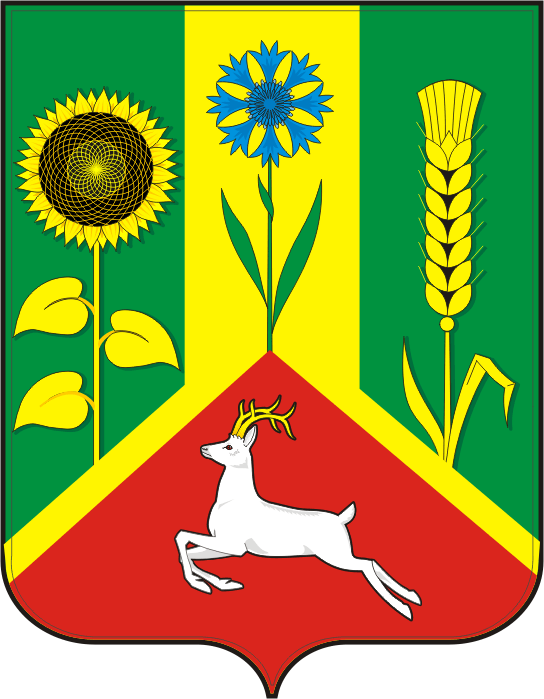 АДМИНИСТРАЦИЯ ВАСИЛЬЕВСКОГО СЕЛЬСОВЕТА САРАКТАШСКОГО РАЙОНА ОРЕНБУРГСКОЙ ОБЛАСТИП О С Т А Н О В Л Е Н И Е__________________________________________________________________08.11.2021                             с. Васильевка                                  № 64 –п	 О внесении изменений и дополнений в постановление администрации Васильевского сельсовета Саракташского района от 21.11.2017 г. №76-п.              В соответствии со ст.179 Бюджетного кодекса Российской Федерации, постановлением администрации Васильевского сельсовета Саракташского района от 09.03.2017 года № 8-п «Об утверждении порядка разработки, реализации и оценки эффективности муниципальных программ муниципального образования  Васильевский сельсовет Саракташского района Оренбургской области», руководствуясь пунктом 15 статьи 6, статьёй 29 Устава Васильевского сельсовета, пунктом 1 части 1статьи 15 Федерального закона от 06.10.2003 года №131-ФЗ «Об общих принципах организации местного самоуправления в Российской Федерации         1. Внести в постановление администрации Васильевского сельсовета Саракташского района от 21.11.2017 года №76-п «Об утверждении муниципальной программы «Реализация муниципальной политики на территории муниципального образования Васильевский сельсовет Саракташского района Оренбургской области на 2018-2025 годы» следующие изменения:1.1. В паспорте Программы содержание пункта «Объем бюджетных ассигнований программы» изложить в новой редакции:«76349,41 тыс. рублей, в том числе:по годам реализации:2018 год – 8440,19  тыс. руб.; 2019 год – 10961,79 тыс. руб.;2020 год – 9882,28 тыс. руб.;2021 год – 10795,2 тыс. руб.;2022 год – 9065,85  тыс. руб.;2023 год – 8 773,00  тыс. руб.;2024 год – 9518,9  тыс. руб.;          2025 год – 8 912,15  тыс. руб.»1.2. В п. 5 текстовой части Программы слова «составит 72304,67 тыс. рублей, в том числе:по годам реализации:2018 год – 8440,19  тыс. руб.; 2019 год – 10961,79 тыс. руб.;2020 год – 9882,28 тыс. руб.;2021 год – 8 247,10 тыс. руб.;2022 год – 8272,4  тыс. руб.;2023 год – 8 676,7  тыс. руб.;2024 год – 8 912,15  тыс. руб.;          2025 год – 8 912,15  тыс. руб.»          2025 год – 8 912,15  тыс. руб.» заменить на «составит 76349,41 тыс. рублей, в том числе:по годам реализации:2018 год – 8440,19  тыс. руб.; 2019 год – 10961,79 тыс. руб.;2020 год – 9882,28 тыс. руб.;2021 год – 10795,2 тыс. руб.;2022 год – 9065,85  тыс. руб.;2023 год – 8 773,00  тыс. руб.;2024 год – 9518,9  тыс. руб.;          2025 год – 8 912,15  тыс. руб.»1.3. Приложение №1 к Программе изложить в новой редакции согласно Приложению №1 к настоящему постановлению.1.4. Приложение №2 к Программе изложить в новой редакции согласно Приложению №2 к настоящему постановлению.1.5. Приложение №3 к Программе изложить в новой редакции согласно Приложению №3 к настоящему постановлению.1.6. В паспорте подпрограммы №1 муниципальной программы содержание пункта «Объемы бюджетных ассигнований подпрограммы» изложить в новой редакции:26569,3 тыс. руб., в том числе по годам: 2018 год – 3177,43тыс. рублей;2019 год – 3405,42тыс. рублей;2020 год – 3474,51  тыс. рублей;2021 год – 2792,83  тыс. рублей;2022 год – 3501,33  тыс. рублей;2023 год – 3537,78  тыс. рублей;2024 год – 3573,8  тыс. рублей;2025 год – 3106,2  тыс. рублей.1.7. В паспорте подпрограммы №2 муниципальной программы содержание пункта «Объемы бюджетных ассигнований подпрограммы» изложить в новой редакции:«796,73 тыс. руб., в том числе по годам: 2018 год – 82,69 тыс. рублей;2019 год – 90,00 тыс. рублей;2020 год – 99,69 тыс. рублей;2021 год – 102,00 тыс. рублей;2022 год – 105,40 тыс. рублей;2023 год – 109,0 тыс. рублей;2024 год – 112,8 тыс. рублей;2025 год – 95,15 тыс. рублей.»1.8. В паспорте подпрограммы №3 муниципальной программы содержание пункта «Объемы бюджетных ассигнований подпрограммы» изложить в новой редакции:«542,64 тыс. руб., в том числе по годам: 2018 год – 48,24 тыс. рублей;2019 год – 50,00 тыс. рублей;2020 год – 48,40 тыс. рублей;2021 год – 48,00 тыс. рублей;2022 год –100,00 тыс. рублей;2023 год – 100,00 тыс. рублей;2024 год – 100,00 тыс. рублей;2025 год – 48,00 тыс. рублей.»1.9. В паспорте подпрограммы №4 муниципальной программы содержание пункта «Объемы бюджетных ассигнований подпрограммы» изложить в новой редакции:«16240,32  тыс. руб., в том числе по годам: 2018 год –1644,75 тыс. рублей;2019 год – 2510,99  тыс. рублей;2020 год – 2318,30  тыс. рублей;2021 год – 2794,28 тыс. рублей;2022 год – 1525,00 тыс. рублей;2023 год – 1562,00 тыс. рублей;2024 год – 1595,00 тыс. рублей;2025 год – 2290,00 тыс. рублей.»1.10. В паспорте подпрограммы №5 муниципальной программы:- содержание пункта «Объемы бюджетных ассигнований подпрограммы» изложить в новой редакции:«718,37 тыс. руб., в том числе по годам: 2018 год – 248,06 тыс. рублей;2019 год – 3,25 тыс. рублей;2020 год – 67,06 тыс. рублей;2021 год – 0 тыс. рублей;2022 год – 100,00 тыс. рублей;2023 год – 100,00 тыс. рублей;2024 год – 100,00 тыс. рублей;2025 год – 100,00 тыс. рублей.» 1.11.  В паспорте подпрограммы №6 муниципальной программы содержание пункта «Объемы бюджетных ассигнований подпрограммы» изложить в новой редакции:«30167,15 тыс. руб., в том числе по годам: 2018 год – 3170,89 тыс. рублей;2019 год – 4760,32 тыс. рублей;2020 год – 3547,80 тыс. рублей;2021 год – 4895,13 тыс. рублей;2022 год – 3569,22 тыс. рублей;2023 год – 3201,21 тыс. рублей;2024 год – 3511,29 тыс. рублей;2025 год – 3511,29 тыс. рублей.»1.12. Добавить паспорт подпрограммы №7 Развитие системы градорегулирования на территории муниципального образования Васильевский сельсовет:«363,00 тыс. руб., в том числе по годам: 2018 год – 0 тыс. рублей;2019 год – 0 тыс. рублей;2020 год – 0 тыс. рублей;2021 год – 0 тыс. рублей;2022 год – 0 тыс. рублей;2023 год – 0 тыс. рублей;2024 год – 363,00 тыс. рублей;2025 год – 0 тыс. рублей.»2. Контроль за выполнением настоящего постановления оставляю за собой.3. Настоящее постановление вступает в силу со дня его размещения на официальном сайте администрации Васильевского сельсовета  Саракташского района .Глава  сельсовета                                                                            А.Н.СерединовРазослано: прокурору района, финансовый отдел администрации Саракташского района, официальный сайт, в дело.Приложение № 1 к порядку разработки, реализациии оценки эффективностимуниципальных программПАСПОРТМУНИЦИПАЛЬНОЙ ПРОГРАММЫ.(далее – Программа)Реализация муниципальной политики на территории муниципального образования Васильевский сельсовет Саракташского района Оренбургской области на 2018-2025 годы___________________________________________(наименование муниципальной программы)(далее – Программа)1. Общая характеристика сферы реализации ПрограммыМестное самоуправление в Российской Федерации составляет одну из основ конституционного строя. Его значение в политической системе российского общества определяется тем, что это тот уровень власти, который наиболее приближен к населению, им формируется и ему непосредственно подконтролен, решает вопросы удовлетворения основных жизненных потребностей населения. Эффективное местное самоуправление является одним из условий социально-экономического развития муниципального образования, повышения качества жизни населения, повышения доверия населения к власти.Осуществление органами местного самоуправления своих полномочий и функций определяется, прежде всего, тремя факторами:- состоянием системы органов местного самоуправления, их функционально-должностной структурой;- состоянием кадрового состава и, прежде всего, профессионализмом работников органов местного самоуправления;- наличием инструментов и способов взаимодействия населения и органов местного самоуправления.Помимо своих полномочий, муниципальное образование Васильевский сельсовет осуществляет выполнение части переданных полномочий Российской Федерации по государственной регистрации актов гражданского состояния; по ведению первичного воинского учета на территориях, где отсутствуют военные комиссариаты.Муниципальное образование Васильевский сельсовет передает часть полномочий по обеспечению услугами организаций культуры и библиотечного обслуживания жителей сельсовета муниципальному району по вопросам:- организации библиотечного обслуживания населения, комплектования и обеспечения сохранности библиотечных фондов библиотек сельсовета;- создание условий для организации досуга и обеспечения жителей сельсовета услугами организаций культуры;- сохранения, использования и популяризации объектов культурного наследия (памятников истории и культуры), находящихся в собственности поселения, охрана объектов культурного наследия (памятников истории и культуры) местного (муниципального) значения, расположенных на территории сельсовета;- создание условий для развития местного традиционного народного художественного творчества, участия в сохранении, возрождении и развитии народного художественных промыслов в сельсовете.Основными направлениями деятельности администрации сельсовета являются: - мобилизация доходных источников местного бюджета;- повышение эффективности расходования бюджетных средств;- обеспечение выполнения части, переданных органами власти другого уровня, полномочий;- обеспечение деятельности аппарата управления;- реализация намеченных мероприятий по капитальному ремонту, ремонту дорог и их содержанию;- благоустройство территории и др.Важную роль играют информатизация сферы управления, так как она не только повышает эффективность управления на всех его уровнях, но и позволяет повысить эффективность целенаправленной деятельности в других сферах.Для информирования населения создан официальный интернет - сайт муниципального образования Васильевский сельсовет, на котором размещается информация о деятельности органов местного самоуправления. В соответствии с законодательством на сайте публикуются нормативные правовые акты, принятые главой сельского поселения, администрацией сельсовета и Советом Депутатов муниципального образования Васильевский сельсовет.Эффективность управления - одна из важнейших составляющих социально-экономического развития сельского поселения, которая напрямую зависит от компетентности муниципальных служащих, специалистов администрации.2. Приоритеты политики органов местного самоуправления муниципального образования Васильевский сельсовет в сфере реализации муниципальной программы.Приоритеты муниципальной политики направлены на повышение эффективности функционирования аппарата управления муниципального образования (далее – МО) Васильевский сельсовет.Основные приоритеты деятельности администрации Васильевский сельсовета:- определение долгосрочной стратегии и этапов градостроительного планирования развития территории МО Васильевский сельсовет;- повышение эффективности и результативности деятельности администрации МО Васильевский сельсовет;- исполнение полномочий по решению вопросов местного значения в соответствии с федеральными законами, законами Оренбургской области и муниципальными правовыми актами. - исполнение отдельных государственных полномочий, переданных федеральными законами и законами Оренбургской области;- профилактика правонарушений и обеспечение общественной безопасности на территории сельсовета;- усиление системы противопожарной безопасности на территории муниципального образования Васильевский сельсовет, создание необходимых условий для укрепления пожарной безопасности, снижение гибели, травматизма людей на пожарах, уменьшение материального ущерба от пожаров;- обеспечение свободы творчества и прав граждан на участие в культурной жизни.Цель Программы - создание условий для обеспечения устойчивого роста экономики и повышения эффективности управления в МО Васильевский сельсовет. Своевременная и в полном объеме реализация Программы позволит обеспечить жителям сельсовета безопасные и комфортные условия проживания на территории Васильевского сельсовета.3. Перечень показателей (индикаторов) муниципальной программыСведения о показателях (индикаторах) Программы, подпрограмм Программы и их значениях представлены в приложении № 1 к настоящей Программе.4. Перечень основных мероприятий муниципальной программы.Перечень основных мероприятий Программы в разрезе подпрограмм приводится в приложении №2 к настоящей Программе.Программа включает в себя 6 подпрограмм (приложение № 4 – 9).5. Ресурсное обеспечение реализации муниципальной программы.Финансовое обеспечение реализации Программы планируется осуществлять за счет средств бюджета сельсовета, а также межбюджетных трансфертов, передаваемых из федерального, областного и районного бюджетов. Объем финансирования программы составит «76349,41 тыс. рублей, в том числе:по годам реализации:2018 год – 8440,19  тыс. руб.; 2019 год – 10961,79 тыс. руб.;2020 год – 9882,28 тыс. руб.;2021 год – 10795,2 тыс. руб.;2022 год – 9065,85  тыс. руб.;2023 год – 8 773,00  тыс. руб.;2024 год – 9518,9  тыс. руб.;          2025 год – 8 912,15  тыс. руб.»Информация о ресурсном обеспечении муниципальной программы в разрезе по годам реализации и источникам финансирования представлена в приложении №3 к настоящей Программе.Приложение № 4к муниципальной программе«Реализация муниципальной политики на территории муниципального образования Васильевский сельсовет Саракташского района Оренбургской области на 2018 – 2025 годы»РЕСУРСНОЕ ОБЕСПЕЧЕНИЕреализации муниципальной программы за счет налоговых и неналоговых расходов(тыс. рублей)Приложение № 1 к муниципальной программе«Реализация муниципальной политики на территории муниципального образования Васильевский сельсовет Саракташского района Оренбургской области на 2018 – 2025 годы»СВЕДЕНИЯо показателях (индикаторах) муниципальной программы, подпрограмм муниципальной программы и их значенияПриложение № 2 к муниципальной программе«Реализация муниципальной политики на территории муниципального образования Васильевский сельсовет Саракташского района Оренбургской области на 2018 – 2025 годы»ПЕРЕЧЕНЬосновных мероприятий муниципальной программыПриложение № 3 к муниципальной программе«Реализация муниципальной политики на территории муниципального образования Васильевский сельсовет Саракташского района Оренбургской области на 2018 – 2025 годы»РЕСУРСНОЕ ОБЕСПЕЧЕНИЕреализации муниципальной программыПриложение № 4 к муниципальной программе«Реализация муниципальной политики на территории муниципального образования Васильевский сельсовет Саракташского района Оренбургской области на 2018 – 2025 годы»ПАСПОРТподпрограммы №1 Осуществление деятельности аппарата управления(наименование подпрограммы)(далее – подпрограмма)1. Общая характеристика сферы реализации подпрограммыДеятельность органов местного самоуправления протекает в условиях динамично меняющегося законодательства, множества параллельно реализуемых реформационных процессов, повышения уровня требований к результатам деятельности, в том числе, к правовому обеспечению работы.Аппарат управления Васильевский сельсовета является органом местного самоуправления, обеспечивающим деятельность главы муниципального образования.Мероприятия подпрограммы сориентированы на организационное, документационное, информационно-аналитическое, финансовое обеспечение деятельности аппарата управления МО Васильевский сельсовет.Качественная и своевременная работа по реализации программных мероприятий будет способствовать повышению эффективности исполнения полномочий главы муниципального образования и аппарата управления.2. Приоритеты муниципальной политики органов местного самоуправления муниципального образования Васильевский сельсовет в сфере реализации подпрограммыЦелью подпрограммы является обеспечение деятельности аппарата управления администрации МО Васильевский сельсовет Для достижения поставленной цели необходимо выполнение следующих задач: 1) финансовое обеспечение аппарата управления;2) повышение эффективности и рациональности использования бюджетных средств. Приоритетом органов местного самоуправления МО Васильевский сельсовет в сфере реализации подпрограммы является эффективное организационно-техническое, правовое, документационное, аналитическое и информационное обеспечение деятельности аппарата управления МО Васильевский сельсовет.Сведения о целевых показателях (индикаторах) подпрограммы представлены в приложении № 1 к настоящей Программе.3. Перечень и характеристика основных мероприятий подпрограммыПеречень мероприятий подпрограммы с указанием сроков их реализации, ожидаемых результатов и сведений о взаимосвязи мероприятий с целевыми показателями (индикаторами) приведен в приложении № 2 к настоящей Программе.4. Ресурсное обеспечение подпрограммыИнформация о ресурсном обеспечении подпрограммы в разрезе по годам реализации и источникам финансирования представлена в приложении № 3 к настоящей Программе.Приложение № 5 к муниципальной программе«Реализация муниципальной политики на территории муниципального образования Васильевский сельсовет Саракташского района Оренбургской области на 2018 – 2025 годы»ПАСПОРТподпрограммы №2 Обеспечение осуществления части, переданных органами власти другого уровня, полномочий                                              (наименование подпрограммы) (далее – подпрограмма)Общая характеристика сферы реализации подпрограммыВ рамках данной подпрограммы осуществляется исполнение части, переданных органами власти другого уровня, полномочий:1) Ведение первичного воинского учета, на территориях, где отсутствуют военные комиссариаты.Основным требованием, предъявляемым к системе первичного воинского учета, является постоянное обеспечение полноты и достоверности данных, определяющих количественный состав и качественное состояние призывных и мобилизационных людских ресурсов.При осуществлении первичного воинского учета органы местного самоуправления поселений вправе:запрашивать у организаций и граждан информацию, необходимую для занесения в документы воинского учета;вызывать граждан по вопросам воинского учета и оповещать граждан о вызовах (повестках) военных комиссариатов;определять порядок оповещения граждан о вызовах (повестках) военных комиссариатов;определять порядок приема граждан по вопросам воинского учета;запрашивать у военных комиссариатов разъяснения по вопросам первичного воинского учета;вносить в военные комиссариаты предложения о совершенствовании организации первичного воинского учета.Органы местного самоуправления наделяются вышеперечисленными государственными полномочиями на неограниченный срок.Органы и должностные лица местного самоуправления несут ответственность за неисполнение или ненадлежащее исполнение переданных полномочий в соответствии с законодательством Российской Федерации и Оренбургской области в пределах выделенных муниципальному образованию сельского поселения на эти цели финансовых средств.2. Приоритеты муниципальной политики органов местного самоуправления муниципального образования Васильевского сельсовет в сфере реализации подпрограммыПриоритеты муниципальной политики в сфере исполнения части, переданных органами власти другого уровня, полномочий:1)осуществлять переданные им полномочия в соответствии с законодательством Российской Федерации, Оренбургской области Саракташского района;2) рационально и эффективно распоряжаться финансовыми средствами, полученными для исполнения части переданных полномочий, обеспечивать их целевое использование;3) обеспечивать условия для беспрепятственного проведения уполномоченными органами проверок в части осуществления переданных государственных полномочий и использования предоставленных субвенций;4) обеспечивать представление уполномоченным органам документов и другой информации об осуществлении переданных государственных полномочий.Сведения о целевых показателях (индикаторах) подпрограммы представлены в приложении № 1 к настоящей Программе.3. Перечень и характеристика основных мероприятий подпрограммыПеречень мероприятий подпрограммы с указанием сроков их реализации, ожидаемых результатов и сведений о взаимосвязи мероприятий с целевыми показателями (индикаторами) приведен в приложении № 2 к настоящей Программе.4. Ресурсное обеспечение подпрограммыИнформация о ресурсном обеспечении подпрограммы в разрезе по годам реализации и источникам финансирования представлена в приложении № 3 к настоящей Программе.Приложение № 6 к муниципальной программе«Реализация муниципальной политики на территории муниципального образования Васильевский сельсовет Саракташского района Оренбургской области на 2018 – 2025 годы»ПАСПОРТподпрограммы №3 Обеспечение пожарной безопасности на территории муниципального образования Васильевский сельсовет__(наименование подпрограммы) (далее – подпрограмма)1. Общая характеристика сферы реализации подпрограммыАдминистрацией МО Васильевский сельсовет принимаются все необходимые меры по предупреждению пожаров, активизации разъяснительной работы среди населения, улучшению организации тушения. Используются различные формы пропаганды пожарной безопасности. На практике именно организация тушения пожара в течение 10 минут с момента его возникновения является основным фактором, определяющим успех тушения до 90% пожаров, спасения людей, материальных ценностей. В соответствии с нормативными документами в области пожарной безопасности населенные пункты с количеством проживающих более 50 человек должны быть обеспечены наружным противопожарным водоснабжением. Однако принятых усилий недостаточно для предотвращения больших потерь от огня. Подавляющая часть населения не имеет четкого представления о реальной опасности пожаров, так как противопожарная пропаганда, проводимая только через печать, малоэффективна. Недостаточно надежно решаются проблемы обеспечения пожарной безопасности жилого сектора. Беспокоит пожарная опасность индивидуального жилого сектора, недостатком или полным отсутствием противопожарного водоснабжения, проездов, телефонной связи, эксплуатацией в домах ветхой электропроводки и неисправных печей.Подводя итог вышеизложенному, отметим, что реализация мероприятий подпрограммы позволит создать необходимые условия для обеспечения пожарной безопасности на территории сельсовета, предупредить гибель людей и материальные потери от пожаров. 2. Приоритеты муниципальной политики органов местного самоуправления муниципального образования Васильевский сельсовет в сфере реализации подпрограммыОсновной целью подпрограммы является укрепление пожарной безопасности на территории МО Васильевский сельсовет. Для ее достижения необходимо решение следующих основных задач:совершенствование нормативной, правовой, методической и технической базы по обеспечению предупреждения пожаров в жилом секторе, общественных и производственных зданиях;реализация первоочередных мер по противопожарной защите жилья, учреждений, объектов образования, здравоохранения, культуры, иных объектов массового нахождения людей;взаимодействие с подразделениями ведомственных противопожарных служб, расположенных на территории сельсовета в рамках межведомственного взаимодействия;совершенствование противопожарной пропаганды при использовании средств массовой информации, наглядной агитации, листовок, личных бесед с гражданами, достижение в этом направлении стопроцентного охвата населения.Предусмотренные в подпрограмме мероприятия имеют характер первичных мер пожарной безопасности и решают наиболее острые проблемы укрепления противопожарной защиты территории сельсовета за счет выделения бюджетных средств, позволяя в короткие сроки создать необходимые условия для кардинальных изменений в деле укрепления пожарной безопасности, защиты жизни и здоровья граждан от пожаров. Перечень целевых показателей (индикаторов) реализации подпрограммы приведены в приложении №1 к настоящей Программе.3. Перечень и характеристика основных мероприятий подпрограммыПеречень мероприятий подпрограммы с указанием сроков их реализации, ожидаемых результатов и сведений о взаимосвязи мероприятий с целевыми показателями (индикаторами) приведен в приложении № 2 к настоящей Программе.4. Ресурсное обеспечение подпрограммыИнформация о ресурсном обеспечении подпрограммы в разрезе по годам реализации и источникам финансирования представлена в приложении № 3 к настоящей Программе.Приложение № 7 к муниципальной программе«Реализация муниципальной политики на территории муниципального образования Васильевский сельсовет Саракташского района Оренбургской области на 2018 – 2025 годы»ПАСПОРТподпрограммы №4 Развитие дорожного хозяйства на территории муниципального образования Васильевский сельсовет(наименование подпрограммы)   (далее – подпрограмма)1. Общая характеристика сферы реализации подпрограммыПроблема аварийности, связанной с автомобильным транспортом (далее - аварийность), в последнее десятилетие приобрела особую остроту в связи с несоответствием дорожно-транспортной инфраструктуры потребностям общества и государства в безопасном дорожном движении, недостаточной эффективностью функционирования системы обеспечения безопасности дорожного движения, низкой дисциплиной участников дорожного движения и значительным ростом парка автомобилей.За период с 2003 года по настоящее время парк автомобилей увеличился почти три раза.Сложившаяся диспропорция между темпами развития улично-дорожной сети и темпами роста количества транспортных средств приводит к ухудшению условий дорожного движения, ухудшению экологической обстановки, социальному дискомфорту, и, как следствие, к росту аварийности.Основными виновниками дорожных транспортных происшествий (далее – ДТП) являются водители транспортных средств, нарушающие правила дорожного движения.Основными причинами к дальнейшему ухудшению ситуации во многом объясняются следующими показателями: постоянно возрастающая мобильность населения; увеличение перевозок личным транспортом; нарастающая диспропорция между увеличением количества автомобилей и протяженностью улично-дорожной сети, не рассчитанной на современные транспортные потоки.В условиях ограниченных возможностей развития улично-дорожной сети решение вопросов упорядоченного движения транспорта и пешеходов, сокращение числа ДТП возможно только за счет широкого внедрения рациональных методов и применения современных технических средств и систем организации движения. Их устройство должно быть, в первую очередь связано с местами концентрации ДТП.Применение программно-целевого метода позволит осуществить реализацию комплекса мероприятий, в том числе профилактического характера, снижающих количество ДТП с пострадавшими и количество лиц, погибших в результате ДТП.Основными принципами подпрограммы являются:приоритет жизни и здоровья граждан, участвующих в дорожном движении, над экономическими результатами хозяйственной деятельности;соблюдение интересов граждан, общества и государства при развитии дорожного хозяйства.2. Приоритеты муниципальной политики органов местного самоуправления муниципального образования Васильевский сельсовет в сфере реализации подпрограммыЦелью подпрограммы является повышение эффективности и безопасности функционирования сети автомобильных дорог местного значения, расположенных на территории МО Васильевский сельсовет.Для достижения поставленной цели в ходе реализации подпрограммы предусматривается решение следующей задачи: улучшение транспортно-эксплуатационного состояния существующей сети автомобильных дорог местного значения, расположенных на территории МО Васильевский сельсовет и искусственных сооружений на них.Приоритетами муниципальной политики в сфере реализации подпрограммы:- сокращение количества ДТП и пострадавших в результате их совершения;- совершенствование организации движения транспорта и пешеходов в населенных пунктах сельского поселения;Сведения о показателях (индикаторах) приведены в приложении № 1 к настоящей Программе.3. Перечень и характеристика основных мероприятий подпрограммыДля реализации поставленных целей и решения задач Подпрограммы предусмотрено выполнение следующих мероприятий, направленных на:- содержание и ремонт автомобильных дорог сельсовета и искусственных сооружений на них;- проведение мероприятий, направленных на повышение безопасности дорожного движения. - ремонт и содержание линий наружного освещения дорог.Перечень мероприятий подпрограммы с указанием сроков их реализации, ожидаемых результатов и сведений о взаимосвязи мероприятий с целевыми показателями (индикаторами) приведен в приложении № 2 к настоящей Программе.4. Ресурсное обеспечение подпрограммыИнформация о ресурсном обеспечении подпрограммы в разрезе по годам реализации и источникам финансирования представлена в приложении № 3 к настоящей Программе.Приложение № 8 к муниципальной программе«Реализация муниципальной политики на территории муниципального образования Васильевский сельсовет Саракташского района Оренбургской области на 2018 – 2025 годы»ПАСПОРТподпрограммы №5 Благоустройство на территории муниципального образования  Васильевский  сельсовет                                                        (наименование подпрограммы)  (далее – подпрограмма)1. Общая характеристика сферы реализации подпрограммыБлагоустройство территорий сельсовета – важнейшая составная часть его развития и одна из приоритетных задач органов местного самоуправления.На территории сельсовета расположено 6 населенных пунктов. На территории которых находятся следующие объекты благоустройства: детские и спортивные площадки, открытые водоемы, зеленые насаждения, места массового пребывания людей, малые архитектурные формы, места захоронения.Повышение уровня качества среды проживания и временного нахождения, является необходимым условием стабилизации и подъема экономики и повышения уровня жизни населения сельсовета.Объекты благоустройства, расположенные на территории сельсовета, не обеспечивают растущие потребности и не удовлетворяют современным требованиям, предъявляемым к качеству среды проживания и временного пребывания, а уровень их износа продолжает увеличиваться.Существующие финансово - экономические механизмы, обеспечивающие восстановление, ремонт, содержание существующих объектов благоустройства и строительство новых, недостаточно эффективны.Низкий уровень благоустройства отдельных населенных пунктов на территории сельсовета вызывает дополнительную социальную напряженность в обществе.2. Приоритеты муниципальной политики органов местного самоуправления муниципального образования Васильевский сельсовет в сфере реализации подпрограммыБлагоустройство территории относится к приоритетным задачам органов местного самоуправления и должно обеспечить благоприятные условия для развития экономики и социальной сферы сельсовета, комфортного проживания.Определена следующая цель подпрограммы: комплексное решение проблем благоустройства территории сельсоветаДля достижения целей подпрограммы поставлены следующие задачи:- обеспечение проведения мероприятий по благоустройству территории сельсовета;- привлечение жителей сельсовета к участию в решении проблем благоустройства сельсовета.Сведения о показателях (индикаторах) с разбивкой по годам реализации подпрограммы приведены в приложении № 1 к настоящей Программе.3. Перечень и характеристика основных мероприятий подпрограммыПеречень мероприятий подпрограммы с указанием сроков их реализации, ожидаемых результатов и сведений о взаимосвязи мероприятий с целевыми показателями (индикаторами) приведен в приложении № 2 к настоящей Программе.4. Ресурсное обеспечение подпрограммыИнформация о ресурсном обеспечении подпрограммы в разрезе по годам реализации и источникам финансирования представлена в приложении № 3 к настоящей Программе.Приложение № 9 к муниципальной программе«Реализация муниципальной политики на территории муниципального образования Васильевский сельсовет Саракташского района Оренбургской области на 2018 – 2025 годы»ПАСПОРТподпрограммы №6 Развитие культуры на территории муниципального образования  Васильевский  сельсовет(наименование подпрограммы)  (далее – подпрограмма)1. Общая характеристика сферы реализации подпрограммыРазработка настоящей подпрограммы обусловлена сложившейся устойчивой тенденцией к ухудшению материально-технического состояния и кадрового обеспечения учреждений культуры в сельсовете. Разработка подпрограммы «Развитие культуры на территории муниципального образования Васильевский сельсовет» позволит поддерживать и развивать все направления сферы культуры, наиболее эффективно использовать финансовые ресурсы, обеспечивать выполнение функций, возложенных на учреждения культуры.Подпрограмма охватывает все основные направления деятельности в сфере культуры: сохранение библиотечных фондов, развитие библиотечного дела, народного художественного творчества, культурно-досуговой деятельности, создание условий для развития творческих коллективов.Мероприятия подпрограммы предусматривают создание на данном этапе оптимальных условий для развития сферы культуры.В современных условиях жители Васильевского сельсовета должны иметь возможность доступа к комплексу культурных услуг: выставки, концерты, театральные спектакли, книжные новинки, возможность получения информации и качественного дополнительного художественно-эстетического образования.Одной из актуальных проблем гражданского общества остается кризис духовных и нравственных ценностей у подрастающего поколения. Учреждения культуры и искусства вносят определенный вклад в организацию профилактической работы по преодолению негативных явлений в детской среде, в воспитании личности созидающей, высоконравственной, твердой в своих убеждениях.Необходима поддержка деятельности творческих союзов (проведение выставок, конкурсов, реализация творческих проектов).Реализация подпрограммы будет способствовать дальнейшему формированию духовно-нравственного гражданского общества, повышению качества уровня жизни населения.МО Васильевский сельсовет осуществляет передачу части полномочий по обеспечению услугами организаций культуры и библиотечного обслуживания жителей поселений муниципальному образованию Саракташский в рамках заключенного соглашения.Соглашение на передачу полномочий по обеспечению услугами организаций культуры и библиотечного обслуживания жителей поселений закрепляют передачу осуществления части по вопросам:- организации библиотечного обслуживания населения, комплектования и обеспечения сохранности библиотечных фондов библиотек сельсовета;- создание условий для организации досуга и обеспечения жителей сельсовета услугами организаций культуры;- сохранения, использования и популяризации объектов культурного наследия (памятников истории и культуры), находящихся в собственности сельсовета, охрана объектов культурного наследия (памятников истории и культуры) местного (муниципального) значения, расположенных на территории сельсовета;- создание условий для развития местного традиционного народного художественного творчества, участия в сохранении, возрождении и развитии народного художественных промыслов в сельсовете.2. Приоритеты муниципальной политики органов местного самоуправления муниципального образования Васильевский сельсовет в сфере реализации подпрограммыЦель подпрограммы: создание и сохранение единого культурного пространства в муниципальном образовании.Идеология подпрограммы базируется на принципах инициативы и творческого потенциала работников культуры и населения сельского поселения.Учитывая специфику развития культуры в сельской местности, содержание подпрограммы в соответствии с указанными принципами её реализации определяется необходимостью обеспечения:- сохранение, развитие и использование культурного наследия; - культурно-массовая и культурно просветительская работа, развитие творческого потенциала населения;- работа с общественными объединениями, детьми и молодежью; - информационная поддержка деятельности субъектов культуры; - поддержка и развитие материально-технического комплекса сферы культуры; - повышение образовательного и профессионального уровня работников учреждений культуры.Достижение цели подпрограммы предполагает решение следующих задач:- создание благоприятных условий для развития культуры и искусства на территории сельсовета;- повышение культурного уровня населения МО Васильевского сельсовет;- создание равных условий для культурного развития жителей сельсовета;- сохранение и развитие накопленной национальной культуры;- развитие народного творчества;- совершенствование организации досуга населения;- поддержка молодых дарований в сфере культуры и искусства Сведения о показателях (индикаторах) с разбивкой по годам реализации подпрограммы приведены в приложении № 1 к настоящей Программе.3. Перечень и характеристика основных мероприятий подпрограммыПеречень мероприятий подпрограммы с указанием сроков их реализации, ожидаемых результатов и сведений о взаимосвязи мероприятий с целевыми показателями (индикаторами) приведен в приложении № 2 к настоящей Программе.Мероприятие 6.0.4 «Финансовое обеспечение части переданных полномочий в области культуры». В рамках данного мероприятия осуществляется перечисление межбюджетных трансфертов в бюджет муниципального района на осуществление финансового обеспечения части переданных полномочий по решению вопросов местного значения в соответствии с заключенными соглашениями в области культуры.4. Ресурсное обеспечение подпрограммыИнформация о ресурсном обеспечении подпрограммы в разрезе по годам реализации и источникам финансирования представлена в приложении № 3 к настоящей Программе.Приложение № 10 к муниципальной программе«Реализация муниципальной политики на территории муниципального образования Васильевский сельсовет Саракташского района Оренбургской области на 2018 – 2025 годы»ПАСПОРТподпрограммы №7 Развитие системы градорегулирования на территории муниципального образования Васильевский сельсовет(наименование подпрограммы)  (далее – подпрограмма)1. Общая характеристика сферы реализации подпрограммыРеализация подпрограммы позволит обеспечить исполнение требований Градостроительного кодекса Российской Федерации, обеспечить правовое регулирование градостроительной деятельности и земельных отношений, оптимизировать процедуру формирования и предоставления земельных участков для строительства и получения разрешения на строительство, сократить количество согласований при предоставлении земельных участков, завершить разработку и утверждение административных регламентов исполнения органами государственной власти и органами местного самоуправления функций.2. Приоритеты муниципальной политики органов местного самоуправления муниципального образования Васильевский сельсовет в сфере реализации подпрограммыЦелью подпрограммы является подготовка документов территориального планирования, градостроительного зонирования и документации по планировке территории, а также обеспечение исполнения требований Градостроительного кодекса Российской Федерации3. Перечень и характеристика основных мероприятий подпрограммыПодготовка документов территориального  муниципального образования , в том числе внесение изменений в такие документы и разработка на их основании документации по планировке территории.   Создание опорно-межевой сети  муниципального образования   и подготовки планово-картографической основы населенных пунктов .4. Ресурсное обеспечение подпрограммыИнформация о ресурсном обеспечении подпрограммы в разрезе по годам реализации и источникам финансирования представлена в приложении № 3 к настоящей Программе.Ответственный исполнитель программыАдминистрация муниципального образования Васильевский сельсоветУчастники программыПодпрограммы программы1. Осуществление деятельности аппарата управления 2. Обеспечение осуществления части, переданных органами власти другого уровня, полномочий3. Обеспечение пожарной безопасности на территории муниципального образования Васильевский сельсовет 4. Развитие дорожного хозяйства на территории муниципального образования Васильевский сельсовет 5. Благоустройствона территории муниципального образования Васильевский сельсовет 6. Развитие культурына территории муниципального образования Васильевский сельсовет 7.Налоговые расходы8.Развитие системы градорегулирования в Оренбургской областиЦель программыСоздание условий для обеспечения устойчивого роста экономики и повышения эффективности управления в муниципальном образовании Васильевский сельсоветЗадачи программы- обеспечение деятельности аппарата управления администрации муниципального образования Васильевский сельсовет;- обеспечение исполнения части, переданных органами власти другого уровня, полномочий;- обеспечение пожарной безопасности;- обеспечение устойчивого функционирования автомобильных дорог местного значения на территории муниципального образования Васильевский сельсовет и сооружений на них;- мероприятия по организации благоустройства муниципального образования Васильевский сельсовет;- создание условий для организации досуга и обеспечения жителей сельсовета услугами учреждений культуры.Целевые индикаторы и показатели программы1.Доля положительных отзывов о деятельности органов местного самоуправления в общем количестве отзывов опрошенных граждан;2.Кредиторская задолженность по финансовому обеспечению переданных сельским поселением в район полномочий;3.Доля муниципальных служащих, имеющих высшее профессиональное образование в общем количестве муниципальных служащих администрации сельского поселенияСроки и этапы реализации программы2018-2025 годы.Объемы бюджетных ассигнований программыОбъем финансирования программы составит 76349,41 тыс. рублей, в том числе:по годам реализации:2018 год – 8440,19  тыс. руб.; 2019 год – 10961,79 тыс. руб.;2020 год – 9882,28 тыс. руб.;2021 год – 10795,2 тыс. руб.;2022 год – 9065,85  тыс. руб.;2023 год – 8 773,00  тыс. руб.;2024 год – 9518,9  тыс. руб.;          2025 год – 8 912,15  тыс. руб.Ожидаемые результаты программы- повышение эффективности выполнения органом местного самоуправления закрепленных за ним полномочий;- пополнение доходной части бюджета сельсовета;- укрепление пожарной безопасности территории сельсовета, снижение количества пожаров, гибели людей при пожарах;- сохранение и эффективное использование культурного наследия сельсовета;- повышение качества содержания дорог;- улучшение санитарного и экологического состояния сельсовета;- удовлетворение потребностей населения в благоприятных условиях проживания;- привлечение населения к проблемам благоустройства и озеленения территории.№ п/пСтатусНаименование, подпрограммы муниципальной программыНаименование налогового (неналогового) расходаОценка расходовОценка расходовОценка расходовОценка расходовОценка расходов№ п/пСтатусНаименование, подпрограммы муниципальной программыНаименование налогового (неналогового) расхода2020 год2021 год2022 год2023 год2024 год12356789101Подпрограмма 1Осуществление деятельности аппарата управления администрации муниципального образования Васильевский сельсоветМуниципальные автономные, бюджетные и казенные учреждения и организации освобождены от уплаты земельного налога – 3 учреждения55,0055,0055,0055,0055,001Подпрограмма 1Осуществление деятельности аппарата управления администрации муниципального образования Васильевский сельсоветПониженные ставки соответствующих налогов398,00398,00398,00398,00398,001Подпрограмма 1Осуществление деятельности аппарата управления администрации муниципального образования Васильевский сельсоветИТОГО453,00453,00453,00453,00453,00№ п/пНаименование индикатора (показателя)Ед. измерения Значения показателей Значения показателей Значения показателей Значения показателей Значения показателей Значения показателей Значения показателей Значения показателей Значения показателей Значения показателей Значения показателей Значения показателей Значения показателей Значения показателей Значения показателей № п/пНаименование индикатора (показателя)Ед. измерения 201820182019201920202020202120212022202220232023202420252025123445566778899101111Муниципальная программа«Реализация муниципальной политики на территории муниципального образования Васильевский сельсовет Саракташского района Оренбургской области на 2018 – 2025 годы»Муниципальная программа«Реализация муниципальной политики на территории муниципального образования Васильевский сельсовет Саракташского района Оренбургской области на 2018 – 2025 годы»Муниципальная программа«Реализация муниципальной политики на территории муниципального образования Васильевский сельсовет Саракташского района Оренбургской области на 2018 – 2025 годы»Муниципальная программа«Реализация муниципальной политики на территории муниципального образования Васильевский сельсовет Саракташского района Оренбургской области на 2018 – 2025 годы»Муниципальная программа«Реализация муниципальной политики на территории муниципального образования Васильевский сельсовет Саракташского района Оренбургской области на 2018 – 2025 годы»Муниципальная программа«Реализация муниципальной политики на территории муниципального образования Васильевский сельсовет Саракташского района Оренбургской области на 2018 – 2025 годы»Муниципальная программа«Реализация муниципальной политики на территории муниципального образования Васильевский сельсовет Саракташского района Оренбургской области на 2018 – 2025 годы»Муниципальная программа«Реализация муниципальной политики на территории муниципального образования Васильевский сельсовет Саракташского района Оренбургской области на 2018 – 2025 годы»Муниципальная программа«Реализация муниципальной политики на территории муниципального образования Васильевский сельсовет Саракташского района Оренбургской области на 2018 – 2025 годы»Муниципальная программа«Реализация муниципальной политики на территории муниципального образования Васильевский сельсовет Саракташского района Оренбургской области на 2018 – 2025 годы»Муниципальная программа«Реализация муниципальной политики на территории муниципального образования Васильевский сельсовет Саракташского района Оренбургской области на 2018 – 2025 годы»Муниципальная программа«Реализация муниципальной политики на территории муниципального образования Васильевский сельсовет Саракташского района Оренбургской области на 2018 – 2025 годы»Муниципальная программа«Реализация муниципальной политики на территории муниципального образования Васильевский сельсовет Саракташского района Оренбургской области на 2018 – 2025 годы»Муниципальная программа«Реализация муниципальной политики на территории муниципального образования Васильевский сельсовет Саракташского района Оренбургской области на 2018 – 2025 годы»Муниципальная программа«Реализация муниципальной политики на территории муниципального образования Васильевский сельсовет Саракташского района Оренбургской области на 2018 – 2025 годы»Муниципальная программа«Реализация муниципальной политики на территории муниципального образования Васильевский сельсовет Саракташского района Оренбургской области на 2018 – 2025 годы»Муниципальная программа«Реализация муниципальной политики на территории муниципального образования Васильевский сельсовет Саракташского района Оренбургской области на 2018 – 2025 годы»1Доля положительных отзывов о деятельности органов местного самоуправления в общем количестве отзывов опрошенных гражданпроцентов9595969696969797989898989898982Кредиторская задолженность по финансовому обеспечению переданных сельским поселением в район полномочийпроцентов3Доля муниципальных служащих, имеющих высшее профессионально образование в общем количестве муниципальных служащих администрации сельского поселенияпроцентов606080808080808080Подпрограмма 1 «Осуществление деятельности аппарата управления»Подпрограмма 1 «Осуществление деятельности аппарата управления»Подпрограмма 1 «Осуществление деятельности аппарата управления»Подпрограмма 1 «Осуществление деятельности аппарата управления»Подпрограмма 1 «Осуществление деятельности аппарата управления»Подпрограмма 1 «Осуществление деятельности аппарата управления»Подпрограмма 1 «Осуществление деятельности аппарата управления»Подпрограмма 1 «Осуществление деятельности аппарата управления»Подпрограмма 1 «Осуществление деятельности аппарата управления»Подпрограмма 1 «Осуществление деятельности аппарата управления»Подпрограмма 1 «Осуществление деятельности аппарата управления»Подпрограмма 1 «Осуществление деятельности аппарата управления»Подпрограмма 1 «Осуществление деятельности аппарата управления»Подпрограмма 1 «Осуществление деятельности аппарата управления»Подпрограмма 1 «Осуществление деятельности аппарата управления»Подпрограмма 1 «Осуществление деятельности аппарата управления»Подпрограмма 1 «Осуществление деятельности аппарата управления»Подпрограмма 1 «Осуществление деятельности аппарата управления»4Просроченная кредиторская задолженность сельсовета процентов1001001001001001001001001001001001001001001005Исполнение собственных доходов бюджета сельсовета к первоначальному утвержденному плану процентов6Кредиторская задолженность по предоставлению муниципальной пенсиипроцентовПодпрограмма 2 «Обеспечение осуществления переданных полномочий»Подпрограмма 2 «Обеспечение осуществления переданных полномочий»Подпрограмма 2 «Обеспечение осуществления переданных полномочий»Подпрограмма 2 «Обеспечение осуществления переданных полномочий»Подпрограмма 2 «Обеспечение осуществления переданных полномочий»Подпрограмма 2 «Обеспечение осуществления переданных полномочий»Подпрограмма 2 «Обеспечение осуществления переданных полномочий»Подпрограмма 2 «Обеспечение осуществления переданных полномочий»Подпрограмма 2 «Обеспечение осуществления переданных полномочий»Подпрограмма 2 «Обеспечение осуществления переданных полномочий»Подпрограмма 2 «Обеспечение осуществления переданных полномочий»Подпрограмма 2 «Обеспечение осуществления переданных полномочий»Подпрограмма 2 «Обеспечение осуществления переданных полномочий»Подпрограмма 2 «Обеспечение осуществления переданных полномочий»Подпрограмма 2 «Обеспечение осуществления переданных полномочий»Подпрограмма 2 «Обеспечение осуществления переданных полномочий»Подпрограмма 2 «Обеспечение осуществления переданных полномочий»Подпрограмма 2 «Обеспечение осуществления переданных полномочий»7Доля средств на улучшение состояния мест проведения мероприятий по государственной регистрации актов гражданского состояния в общей сумме выделенных средствпроцентовпроцентов1001001001001001001001001001001001001001008Доля торжественных регистраций заключения брака от общего числа актов о заключении бракапроцентовпроцентов959Количество выявленных нарушений ведения первичного воинского учета по акту проверкиединицединицПодпрограмма 3 «Обеспечение пожарной безопасности на территории муниципального образования Васильевский сельсовет»Подпрограмма 3 «Обеспечение пожарной безопасности на территории муниципального образования Васильевский сельсовет»Подпрограмма 3 «Обеспечение пожарной безопасности на территории муниципального образования Васильевский сельсовет»Подпрограмма 3 «Обеспечение пожарной безопасности на территории муниципального образования Васильевский сельсовет»Подпрограмма 3 «Обеспечение пожарной безопасности на территории муниципального образования Васильевский сельсовет»Подпрограмма 3 «Обеспечение пожарной безопасности на территории муниципального образования Васильевский сельсовет»Подпрограмма 3 «Обеспечение пожарной безопасности на территории муниципального образования Васильевский сельсовет»Подпрограмма 3 «Обеспечение пожарной безопасности на территории муниципального образования Васильевский сельсовет»Подпрограмма 3 «Обеспечение пожарной безопасности на территории муниципального образования Васильевский сельсовет»Подпрограмма 3 «Обеспечение пожарной безопасности на территории муниципального образования Васильевский сельсовет»Подпрограмма 3 «Обеспечение пожарной безопасности на территории муниципального образования Васильевский сельсовет»Подпрограмма 3 «Обеспечение пожарной безопасности на территории муниципального образования Васильевский сельсовет»Подпрограмма 3 «Обеспечение пожарной безопасности на территории муниципального образования Васильевский сельсовет»Подпрограмма 3 «Обеспечение пожарной безопасности на территории муниципального образования Васильевский сельсовет»Подпрограмма 3 «Обеспечение пожарной безопасности на территории муниципального образования Васильевский сельсовет»Подпрограмма 3 «Обеспечение пожарной безопасности на территории муниципального образования Васильевский сельсовет»Подпрограмма 3 «Обеспечение пожарной безопасности на территории муниципального образования Васильевский сельсовет»Подпрограмма 3 «Обеспечение пожарной безопасности на территории муниципального образования Васильевский сельсовет»10Доля пожаров, ликвидированных силами ДПК, в общем числе пожаровпроцентовпроцентов959595969696969898989898989811Доля граждан, информированных о первичных мерах пожарной безопасностипроцентовпроцентов707070757575758080808080808012Оснащение территорий общего пользования первичными средствами пожаротушения и противопожарным инвентаремпроцентовпроцентов707070757575758080808080808013Доля населенных пунктов, обеспеченных защитными противопожарными полосами в общем количестве населенных пунктов, расположенных на территории сельсоветапроцентовпроцентовПодпрограмма 4 «Развитие дорожного хозяйства на территории муниципального образования Васильевский сельсовет»Подпрограмма 4 «Развитие дорожного хозяйства на территории муниципального образования Васильевский сельсовет»Подпрограмма 4 «Развитие дорожного хозяйства на территории муниципального образования Васильевский сельсовет»Подпрограмма 4 «Развитие дорожного хозяйства на территории муниципального образования Васильевский сельсовет»Подпрограмма 4 «Развитие дорожного хозяйства на территории муниципального образования Васильевский сельсовет»Подпрограмма 4 «Развитие дорожного хозяйства на территории муниципального образования Васильевский сельсовет»Подпрограмма 4 «Развитие дорожного хозяйства на территории муниципального образования Васильевский сельсовет»Подпрограмма 4 «Развитие дорожного хозяйства на территории муниципального образования Васильевский сельсовет»Подпрограмма 4 «Развитие дорожного хозяйства на территории муниципального образования Васильевский сельсовет»Подпрограмма 4 «Развитие дорожного хозяйства на территории муниципального образования Васильевский сельсовет»Подпрограмма 4 «Развитие дорожного хозяйства на территории муниципального образования Васильевский сельсовет»Подпрограмма 4 «Развитие дорожного хозяйства на территории муниципального образования Васильевский сельсовет»Подпрограмма 4 «Развитие дорожного хозяйства на территории муниципального образования Васильевский сельсовет»Подпрограмма 4 «Развитие дорожного хозяйства на территории муниципального образования Васильевский сельсовет»Подпрограмма 4 «Развитие дорожного хозяйства на территории муниципального образования Васильевский сельсовет»Подпрограмма 4 «Развитие дорожного хозяйства на территории муниципального образования Васильевский сельсовет»Подпрограмма 4 «Развитие дорожного хозяйства на территории муниципального образования Васильевский сельсовет»Подпрограмма 4 «Развитие дорожного хозяйства на территории муниципального образования Васильевский сельсовет»14Доля дорог, в отношении которых проводился текущий ремонт от общего количества ремонта дорог в отчетном периодепроцентовпроцентов15Доля муниципальных автомобильных дорог, в отношении которых проводились мероприятия по зимнему и летнему содержанию дорогпроцентовпроцентов959595969696969898989898989816Доля фактически освещенных улиц в общей протяженности улиц населенных пунктовпроцентовпроцентов85909095959595100100100100100100100Подпрограмма 5 «Благоустройство на территории муниципального образования Васильевский сельсовет»Подпрограмма 5 «Благоустройство на территории муниципального образования Васильевский сельсовет»Подпрограмма 5 «Благоустройство на территории муниципального образования Васильевский сельсовет»Подпрограмма 5 «Благоустройство на территории муниципального образования Васильевский сельсовет»Подпрограмма 5 «Благоустройство на территории муниципального образования Васильевский сельсовет»Подпрограмма 5 «Благоустройство на территории муниципального образования Васильевский сельсовет»Подпрограмма 5 «Благоустройство на территории муниципального образования Васильевский сельсовет»Подпрограмма 5 «Благоустройство на территории муниципального образования Васильевский сельсовет»Подпрограмма 5 «Благоустройство на территории муниципального образования Васильевский сельсовет»Подпрограмма 5 «Благоустройство на территории муниципального образования Васильевский сельсовет»Подпрограмма 5 «Благоустройство на территории муниципального образования Васильевский сельсовет»Подпрограмма 5 «Благоустройство на территории муниципального образования Васильевский сельсовет»Подпрограмма 5 «Благоустройство на территории муниципального образования Васильевский сельсовет»Подпрограмма 5 «Благоустройство на территории муниципального образования Васильевский сельсовет»Подпрограмма 5 «Благоустройство на территории муниципального образования Васильевский сельсовет»Подпрограмма 5 «Благоустройство на территории муниципального образования Васильевский сельсовет»Подпрограмма 5 «Благоустройство на территории муниципального образования Васильевский сельсовет»Подпрограмма 5 «Благоустройство на территории муниципального образования Васильевский сельсовет»17Доля расходов на организацию и содержание мест захоронения в общем объеме расходов на благоустройствопроцентовпроцентов4668810101212121212121218Уровень благоустройства территориипроцентовпроцентов606565707075758080808080808019Количество ликвидированных несанкционированных свалок и навалов мусораединицединиц1111111111111120Количество спиленных и убранных аварийных деревьевединицединиц1111111111111121Количество высаженных деревьевединицединиц3035354040454550505050505050Подпрограмма 6 «Развитие культуры на территории муниципального образования Васильевский сельсовет»Подпрограмма 6 «Развитие культуры на территории муниципального образования Васильевский сельсовет»Подпрограмма 6 «Развитие культуры на территории муниципального образования Васильевский сельсовет»Подпрограмма 6 «Развитие культуры на территории муниципального образования Васильевский сельсовет»Подпрограмма 6 «Развитие культуры на территории муниципального образования Васильевский сельсовет»Подпрограмма 6 «Развитие культуры на территории муниципального образования Васильевский сельсовет»Подпрограмма 6 «Развитие культуры на территории муниципального образования Васильевский сельсовет»Подпрограмма 6 «Развитие культуры на территории муниципального образования Васильевский сельсовет»Подпрограмма 6 «Развитие культуры на территории муниципального образования Васильевский сельсовет»Подпрограмма 6 «Развитие культуры на территории муниципального образования Васильевский сельсовет»Подпрограмма 6 «Развитие культуры на территории муниципального образования Васильевский сельсовет»Подпрограмма 6 «Развитие культуры на территории муниципального образования Васильевский сельсовет»Подпрограмма 6 «Развитие культуры на территории муниципального образования Васильевский сельсовет»Подпрограмма 6 «Развитие культуры на территории муниципального образования Васильевский сельсовет»Подпрограмма 6 «Развитие культуры на территории муниципального образования Васильевский сельсовет»Подпрограмма 6 «Развитие культуры на территории муниципального образования Васильевский сельсовет»Подпрограмма 6 «Развитие культуры на территории муниципального образования Васильевский сельсовет»Подпрограмма 6 «Развитие культуры на территории муниципального образования Васильевский сельсовет»22Количество культурно массовых мероприятийединицединиц111212151520202525252525252523Доля граждан, посещающих культурно массовые мероприятияпроцентовпроцентов253030353540404545454545454524Доля граждан, пользующихся библиотечными фондамипроцентовпроцентов1315151717202022222222222222Муниципальная программа«Реализация муниципальной политики на территории муниципального образования Васильевский сельсовет Саракташского района Оренбургской области на 2018 – 2024 годы»Муниципальная программа«Реализация муниципальной политики на территории муниципального образования Васильевский сельсовет Саракташского района Оренбургской области на 2018 – 2024 годы»Муниципальная программа«Реализация муниципальной политики на территории муниципального образования Васильевский сельсовет Саракташского района Оренбургской области на 2018 – 2024 годы»Муниципальная программа«Реализация муниципальной политики на территории муниципального образования Васильевский сельсовет Саракташского района Оренбургской области на 2018 – 2024 годы»Муниципальная программа«Реализация муниципальной политики на территории муниципального образования Васильевский сельсовет Саракташского района Оренбургской области на 2018 – 2024 годы»Муниципальная программа«Реализация муниципальной политики на территории муниципального образования Васильевский сельсовет Саракташского района Оренбургской области на 2018 – 2024 годы»Муниципальная программа«Реализация муниципальной политики на территории муниципального образования Васильевский сельсовет Саракташского района Оренбургской области на 2018 – 2024 годы»Муниципальная программа«Реализация муниципальной политики на территории муниципального образования Васильевский сельсовет Саракташского района Оренбургской области на 2018 – 2024 годы»Муниципальная программа«Реализация муниципальной политики на территории муниципального образования Васильевский сельсовет Саракташского района Оренбургской области на 2018 – 2024 годы»Муниципальная программа«Реализация муниципальной политики на территории муниципального образования Васильевский сельсовет Саракташского района Оренбургской области на 2018 – 2024 годы»Муниципальная программа«Реализация муниципальной политики на территории муниципального образования Васильевский сельсовет Саракташского района Оренбургской области на 2018 – 2024 годы»Муниципальная программа«Реализация муниципальной политики на территории муниципального образования Васильевский сельсовет Саракташского района Оренбургской области на 2018 – 2024 годы»Муниципальная программа«Реализация муниципальной политики на территории муниципального образования Васильевский сельсовет Саракташского района Оренбургской области на 2018 – 2024 годы»Муниципальная программа«Реализация муниципальной политики на территории муниципального образования Васильевский сельсовет Саракташского района Оренбургской области на 2018 – 2024 годы»Муниципальная программа«Реализация муниципальной политики на территории муниципального образования Васильевский сельсовет Саракташского района Оренбургской области на 2018 – 2024 годы»Муниципальная программа«Реализация муниципальной политики на территории муниципального образования Васильевский сельсовет Саракташского района Оренбургской области на 2018 – 2024 годы»Муниципальная программа«Реализация муниципальной политики на территории муниципального образования Васильевский сельсовет Саракташского района Оренбургской области на 2018 – 2024 годы»Муниципальная программа«Реализация муниципальной политики на территории муниципального образования Васильевский сельсовет Саракташского района Оренбургской области на 2018 – 2024 годы»1Доля положительных отзывов о деятельности органов местного самоуправления в общем количестве отзывов опрошенных гражданпроцентов9696969696979798989898989898982Кредиторская задолженность по финансовому обеспечению переданных сельским поселением в район полномочийпроцентов0000000000000003Доля муниципальных служащих, имеющих высшее профессионально образование в общем количестве муниципальных служащих администрации сельского поселенияпроцентов000000000000000№ п/пНомер и наименование подпрограммы, основного мероприятияОтветственный исполнительСрокСрокОжидаемый непосредственный результат (краткое описание)Последствия не реализации основного мероприятияСвязь с показателями (индикаторами) муниципальной программы (подпрограммы)№ п/пНомер и наименование подпрограммы, основного мероприятияОтветственный исполнительначала реализацииокончания реализацииОжидаемый непосредственный результат (краткое описание)Последствия не реализации основного мероприятияСвязь с показателями (индикаторами) муниципальной программы (подпрограммы)Подпрограмма 1 «Осуществление деятельности аппарата управления»Подпрограмма 1 «Осуществление деятельности аппарата управления»Подпрограмма 1 «Осуществление деятельности аппарата управления»Подпрограмма 1 «Осуществление деятельности аппарата управления»Подпрограмма 1 «Осуществление деятельности аппарата управления»Подпрограмма 1 «Осуществление деятельности аппарата управления»Подпрограмма 1 «Осуществление деятельности аппарата управления»Подпрограмма 1 «Осуществление деятельности аппарата управления»1Мероприятие 1.0.1 Обеспечение деятельности главы МО Васильевский сельсоветАдминистрация МО Васильевский сельсовет20182025Повышение качества и эффективности работы главы МО Васильевский сельсоветНеэффективное руководство МО Васильевский сельсоветПросроченная кредиторская задолженность сельсовета;Исполнение собственных доходов бюджета сельсовета к первоначальному утвержденному плану2Мероприятие 1.0.2 Обеспечение функций аппарата администрации муниципального образования Васильевский сельсоветАдминистрация МО Васильевский сельсовет20182025Повышение эффективности деятельности администрации, качества муниципального управления. Неэффективная муниципальная политикаПросроченная кредиторская задолженность сельсовета;Исполнение собственных доходов бюджета сельсовета к первоначальному утвержденному плану3Мероприятие 1.0.3 Предоставление пенсии за выслугу лет муниципальным служащимАдминистрация МО Васильевский сельсовет20182025Обеспечение социальных гарантий муниципальных служащихНеэффективная муниципальная политикаКредиторская задолженность по предоставлению муниципальной пенсииПодпрограмма 2 «Обеспечение осуществления части, переданных органами власти другого уровня полномочий»Подпрограмма 2 «Обеспечение осуществления части, переданных органами власти другого уровня полномочий»Подпрограмма 2 «Обеспечение осуществления части, переданных органами власти другого уровня полномочий»Подпрограмма 2 «Обеспечение осуществления части, переданных органами власти другого уровня полномочий»Подпрограмма 2 «Обеспечение осуществления части, переданных органами власти другого уровня полномочий»Подпрограмма 2 «Обеспечение осуществления части, переданных органами власти другого уровня полномочий»Подпрограмма 2 «Обеспечение осуществления части, переданных органами власти другого уровня полномочий»Подпрограмма 2 «Обеспечение осуществления части, переданных органами власти другого уровня полномочий»4Мероприятие 2.0.1 Ведение первичного воинского учета на территориях, где отсутствуют комиссариатыАдминистрация МО Васильевский сельсовет20182025Повышение качества исполнения части, переданных органами власти другого уровня, полномочийСнижение качества учета на территориях, где отсутствуют военные комиссариатыКоличество выявленных нарушений ведения первичного воинского учета по акту проверки5Мероприятие 2.0.2 Осуществление регистрации актов гражданского состоянияАдминистрация МО Васильевский сельсовет20182025Повышение качества исполнения части, переданных органами власти другого уровня, полномочийНесвоевременность регистрации актов гражданского состоянияДоля средств на улучшение состояния мест проведения мероприятий по государственной регистрации актов гражданского состояния в общей сумме выделенных средств;Доля торжественных регистраций заключения брака от общего числа актов о заключении бракаПодпрограмма 3 «Обеспечение пожарной безопасности на территории муниципального образования Васильевский сельсовет»Подпрограмма 3 «Обеспечение пожарной безопасности на территории муниципального образования Васильевский сельсовет»Подпрограмма 3 «Обеспечение пожарной безопасности на территории муниципального образования Васильевский сельсовет»Подпрограмма 3 «Обеспечение пожарной безопасности на территории муниципального образования Васильевский сельсовет»Подпрограмма 3 «Обеспечение пожарной безопасности на территории муниципального образования Васильевский сельсовет»Подпрограмма 3 «Обеспечение пожарной безопасности на территории муниципального образования Васильевский сельсовет»Подпрограмма 3 «Обеспечение пожарной безопасности на территории муниципального образования Васильевский сельсовет»Подпрограмма 3 «Обеспечение пожарной безопасности на территории муниципального образования Васильевский сельсовет»6Мероприятие 3.0.1 Обучение населения сельсовета правилам пожарной безопасностиАдминистрация МО Васильевский сельсовет20182025Соблюдение населением сельсовета правил пожарной безопаснотиРост количества травмированных и погибших при пожаре людей, общего количества пожаров и материальных потерь от нихДоля граждан, информированных о первичных мерах пожарной безопасности7Мероприятие 3.0.2 Ревизия пожарных гидрантов на территории МО Васильевский сельсоветАдминистрация МО Васильевский сельсовет20182025Улучшение противопожарной защиты на территории сельсоветаРост количества травмированных и погибших при пожаре людей, общего количества пожаров и материальных потерь от нихОснащение территорий общего пользования первичными средствами пожаротушения и противопожарным инвентарем8Мероприятие 3.0.3 Устройство защитных противопожарных полос (опашка) населенных пунктовАдминистрация МО Васильевский сельсовет20182025Улучшение противопожарной защиты на территории сельсоветаРост количества травмированных и погибших при пожаре людей, общего количества пожаров и материальных потерь от нихДоля населенных пунктов, обеспеченных защитными противопожарными полосами в общем количестве населенных пунктов, расположенных на территории сельсовета9Мероприятие 3.0.4 Содержание личного состава ДПКАдминистрация МО Васильевский сельсовет20182025Улучшение противопожарной защиты на территории сельсоветаРост количества травмированных и погибших при пожаре людей, общего количества пожаров и материальных потерь от нихДоля пожаров, ликвидированных силами ДПК, в общем числе пожаров10Мероприятие 3.0.5 Рейдовые мероприятия по проверке противопожарного состояния территорииАдминистрация МО Васильевский сельсовет20182025Улучшение противопожарной защиты на территории сельсоветаРост количества травмированных и погибших при пожаре людей, общего количества пожаров и материальных потерь от нихДоля граждан, информированных о первичных мерах пожарной безопасности;Оснащение территорий общего пользования первичными средствами пожаротушения и противопожарным инвентарем;Доля пожаров, ликвидированных силами ДПК, в общем числе пожаров;Доля населенных пунктов, обеспеченных защитными противопожарными полосами в общем количестве населенных пунктов, расположенных на территории сельсоветаПодпрограмма 4 «Развитие дорожного хозяйства на территории муниципального образования Васильевский сельсовет»Подпрограмма 4 «Развитие дорожного хозяйства на территории муниципального образования Васильевский сельсовет»Подпрограмма 4 «Развитие дорожного хозяйства на территории муниципального образования Васильевский сельсовет»Подпрограмма 4 «Развитие дорожного хозяйства на территории муниципального образования Васильевский сельсовет»Подпрограмма 4 «Развитие дорожного хозяйства на территории муниципального образования Васильевский сельсовет»Подпрограмма 4 «Развитие дорожного хозяйства на территории муниципального образования Васильевский сельсовет»Подпрограмма 4 «Развитие дорожного хозяйства на территории муниципального образования Васильевский сельсовет»Подпрограмма 4 «Развитие дорожного хозяйства на территории муниципального образования Васильевский сельсовет»11Мероприятие 4.0.1 Ремонт автомобильных дорог общего пользования местного значенияАдминистрация МО Васильевский сельсовет20182025Совершенствование и развитие сети автомобильных дорог местного значения, ликвидация на них очагов аварийности и улучшения инженерного обустройстваРост количества ДТП и пострадавших в нихДоля дорог, в отношении которых проводился текущий ремонт от общего количества ремонта дорог в отчетном периоде12Мероприятие 4.0.2 Содержание автомобильных дорог общего пользования местного значенияАдминистрация МО Васильевский сельсовет20182025Повышение эффективности и безопасности функционирования сети автомобильных дорог местного значения на территории МО Васильевский сельсоветРост количества ДТП и пострадавших в нихДоля муниципальных автомобильных дорог, в отношении которых проводились мероприятия по зимнему и летнему содержанию дорог;Доля фактически освещенных улиц в общей протяженности улиц населенных пунктовПодпрограмма 5 «Благоустройство на территории муниципального образования Васильевский сельсовет»Подпрограмма 5 «Благоустройство на территории муниципального образования Васильевский сельсовет»Подпрограмма 5 «Благоустройство на территории муниципального образования Васильевский сельсовет»Подпрограмма 5 «Благоустройство на территории муниципального образования Васильевский сельсовет»Подпрограмма 5 «Благоустройство на территории муниципального образования Васильевский сельсовет»Подпрограмма 5 «Благоустройство на территории муниципального образования Васильевский сельсовет»Подпрограмма 5 «Благоустройство на территории муниципального образования Васильевский сельсовет»Подпрограмма 5 «Благоустройство на территории муниципального образования Васильевский сельсовет»13Мероприятие 5.0.1 Озеленение территории сельсоветаАдминистрация МО Васильевский сельсовет20182025Улучшение экологического состояния сельсовета, удовлетворение потребностей населения в благоприятных условиях проживанияУхудшение экологического состояния сельсоветаКоличество высаженных деревьев14Мероприятие 5.0.2 Мероприятия по благоустройству, очистке кладбищАдминистрация МО Васильевский сельсовет20182025Улучшение санитарного состояния сельсовета, удовлетворение потребностей населения в благоприятных условиях проживанияУхудшение санитарного состояния сельсоветаДоля расходов на организацию и содержание мест захоронения в общем объеме расходов на благоустройство15Мероприятие 5.0.3 Ликвидация несанкционированных свалок с последующей рекультивацией земельАдминистрация МО Васильевский сельсовет20182025Улучшение санитарного и экологического состояния сельсовета, удовлетворение потребностей населения в благоприятных условиях проживанияУхудшение санитарного и экологического состояния сельсоветаКоличество ликвидированных несанкционированных свалок и навалов мусора16Мероприятие 5.0.4 Прочие мероприятия по благоустройству сельсоветаАдминистрация МО Васильевский сельсовет20182025Улучшение санитарного и экологического состояния сельсовета, удовлетворение потребностей населения в благоприятных условиях проживанияУхудшение санитарного и экологического состояния сельсоветаУровень благоустройства;Количество спиленных и убранных аварийных деревьевПодпрограмма 6 «Развитие культуры на территории муниципального образования Васильевский сельсовет»Подпрограмма 6 «Развитие культуры на территории муниципального образования Васильевский сельсовет»Подпрограмма 6 «Развитие культуры на территории муниципального образования Васильевский сельсовет»Подпрограмма 6 «Развитие культуры на территории муниципального образования Васильевский сельсовет»Подпрограмма 6 «Развитие культуры на территории муниципального образования Васильевский сельсовет»Подпрограмма 6 «Развитие культуры на территории муниципального образования Васильевский сельсовет»Подпрограмма 6 «Развитие культуры на территории муниципального образования Васильевский сельсовет»Подпрограмма 6 «Развитие культуры на территории муниципального образования Васильевский сельсовет»17Мероприятие 6.0.1 Организация культурно-досуговой деятельностиАдминистрация МО Васильевский сельсовет20182025Повышение уровня нравственно-этетического и духовного развития населения сельсоветаОтсутствие преемственности и условий долгосрочного развития культурных традиций; снижение уровня нравственно-этетического и духовного развития населения сельсоветаДоля граждан, посещающих культурно массовые мероприятия;Доля граждан, пользующихся библиотечными фондами18Мероприятие 6.0.2 Развитие народного самодеятельного художественного творчества.Администрация МО Васильевский сельсовет20182025Сохранение преемственности и обеспечение условий долгосрочного развития культурных традицийОтсутствие преемственности и условий долгосрочного развития культурных традиций; снижение уровня нравственно-этетического и духовного развития населения сельсоветаДоля граждан, посещающих культурно массовые мероприятия;19Мероприятие 6.0.3 Проведение ежегодных мероприятийАдминистрация МО Васильевский сельсовет20182025Сохранение преемственности и обеспечение условий долгосрочного развития культурных традицийОтсутствие преемственности и условий долгосрочного развития культурных традиций; снижение уровня нравственно-этетического и духовного развития населения сельсоветаКоличество культурно массовых мероприятий; Доля граждан, посещающих культурно массовые мероприятия;20Мероприятие 6.0.4 Финансовое обеспечение части переданных полномочий в области культурыАдминистрация МО Васильевский сельсовет20182025Расширение спектра культурно-просветительских, интеллектуально-досуговых услуг, предоставляемых населению, повышение их качества, комфортности предоставления, уровня соответствия запросам пользователейОтсутствие преемственности и условий долгосрочного развития культурных традиций; снижение уровня нравственно-этетического и духовного развития населения сельсоветаДоля граждан, посещающих культурно массовые мероприятия;Доля граждан, пользующихся библиотечными фондами№ п/пСтатусСтатусНаименование муниципальной программы, подпрограммы, основного мероприятияНаименование муниципальной программы, подпрограммы, основного мероприятияГлавный распределитель бюджетных средствГлавный распределитель бюджетных средствКод бюджетной классификацииКод бюджетной классификацииКод бюджетной классификацииКод бюджетной классификацииКод бюджетной классификацииКод бюджетной классификацииОценка расходов, тыс. рублейОценка расходов, тыс. рублейОценка расходов, тыс. рублейОценка расходов, тыс. рублейОценка расходов, тыс. рублейОценка расходов, тыс. рублейОценка расходов, тыс. рублейОценка расходов, тыс. рублейОценка расходов, тыс. рублейОценка расходов, тыс. рублейОценка расходов, тыс. рублейОценка расходов, тыс. рублей№ п/пСтатусСтатусНаименование муниципальной программы, подпрограммы, основного мероприятияНаименование муниципальной программы, подпрограммы, основного мероприятияГлавный распределитель бюджетных средствГлавный распределитель бюджетных средствГРБСГРБСРз ПрРз ПрКЦСРКЦСР2018201820192019202020202021202120222023202420251223344556677999910101111121212121.Муниципальная программаМуниципальная программа«Реализация муниципальной политики на территории муниципального образования Васильевский сельсовет Саракташского района Оренбургской области на 2018 - 2025 годы»«Реализация муниципальной политики на территории муниципального образования Васильевский сельсовет Саракташского района Оренбургской области на 2018 - 2025 годы» всего, в том числе: всего, в том числе:122122ХХ530000000053000000008440,198440,1910961,7910961,799882,289882,2810795,2510795,259065,858773,009518,908912,151.Муниципальная программаМуниципальная программа«Реализация муниципальной политики на территории муниципального образования Васильевский сельсовет Саракташского района Оренбургской области на 2018 - 2025 годы»«Реализация муниципальной политики на территории муниципального образования Васильевский сельсовет Саракташского района Оренбургской области на 2018 - 2025 годы»Федеральный бюджетФедеральный бюджет122122ХХ5300000000530000000082,6982,6990,0090,0099,6999,69102,00102,00105,4109,00112,895,151.Муниципальная программаМуниципальная программа«Реализация муниципальной политики на территории муниципального образования Васильевский сельсовет Саракташского района Оренбургской области на 2018 - 2025 годы»«Реализация муниципальной политики на территории муниципального образования Васильевский сельсовет Саракташского района Оренбургской области на 2018 - 2025 годы»Областной бюджетОбластной бюджет122122ХХ000000769,78769,7800001.Муниципальная программаМуниципальная программа«Реализация муниципальной политики на территории муниципального образования Васильевский сельсовет Саракташского района Оренбургской области на 2018 - 2025 годы»«Реализация муниципальной политики на территории муниципального образования Васильевский сельсовет Саракташского района Оренбургской области на 2018 - 2025 годы»Районный бюджетРайонный бюджет122122ХХ0000000000001.Муниципальная программаМуниципальная программа«Реализация муниципальной политики на территории муниципального образования Васильевский сельсовет Саракташского района Оренбургской области на 2018 - 2025 годы»«Реализация муниципальной политики на территории муниципального образования Васильевский сельсовет Саракташского района Оренбургской области на 2018 - 2025 годы»Местный бюджетМестный бюджет122122ХХ530000000053000000008357,508357,5010871,710871,79882,289882,289923,479923,478953,458664,009406,108817,002Подпрограмма 1Подпрограмма 1Осуществление деятельности аппарата управленияОсуществление деятельности аппарата управлениявсего, в том числе:всего, в том числе:122122ХХ531000000053100000003177,433177,433405,423405,423474,513474,512792,832792,833501,333537,783573,803106,22Подпрограмма 1Подпрограмма 1Осуществление деятельности аппарата управленияОсуществление деятельности аппарата управленияФедеральный бюджетФедеральный бюджет122122ХХ0000000000002Подпрограмма 1Подпрограмма 1Осуществление деятельности аппарата управленияОсуществление деятельности аппарата управленияОбластной бюджетОбластной бюджет122122ХХ0000000000002Подпрограмма 1Подпрограмма 1Осуществление деятельности аппарата управленияОсуществление деятельности аппарата управленияРайонный бюджетРайонный бюджет122122ХХ0000000000002Подпрограмма 1Подпрограмма 1Осуществление деятельности аппарата управленияОсуществление деятельности аппарата управленияМестный бюджетМестный бюджет122122ХХ531000000053100000003177,433177,433405,423405,423474,513474,512792,832792,833501,333537,783573,803106,23Мероприятие 1.0.1 Мероприятие 1.0.1 Обеспечение деятельности главы МО Васильевский сельсоветОбеспечение деятельности главы МО Васильевский сельсоветвсего, в том числе:всего, в том числе:1221220102010253100100105310010010650,00650,00866,00866,00866,53866,53725,00725,00900,80943,8943,80893,803Мероприятие 1.0.1 Мероприятие 1.0.1 Обеспечение деятельности главы МО Васильевский сельсоветОбеспечение деятельности главы МО Васильевский сельсоветМестный бюджетМестный бюджет1221220102010253100100105310010010650,00650,00866,00866,00866,53866,53725,00725,00900,80943,8943,80893,804Мероприятие 1.0.2Мероприятие 1.0.2Обеспечение функций аппарата администрации муниципального образования Васильевский сельсоветОбеспечение функций аппарата администрации муниципального образования Васильевский сельсоветвсего, в том числе:всего, в том числе:12212201040104531001002053100100202377,692377,692511,652511,652372,002372,002033,772033,772526,032560,582596,62092,404Мероприятие 1.0.2Мероприятие 1.0.2Обеспечение функций аппарата администрации муниципального образования Васильевский сельсоветОбеспечение функций аппарата администрации муниципального образования Васильевский сельсоветМестный бюджетМестный бюджет12212201040104531001002053100100202377,692377,692511,652511,652372,002372,002033,772033,772526,032560,582596,62092,405Мероприятие 1.0.3Мероприятие 1.0.3Предоставление пенсии за выслугу лет муниципальным служащимПредоставление пенсии за выслугу лет муниципальным служащимвсего, в том числе:всего, в том числе:1221221001100153100250505310025050149,74149,7497,7497,74114,64114,64120,000120,000120,000120,000120,000120,0005Мероприятие 1.0.3Мероприятие 1.0.3Предоставление пенсии за выслугу лет муниципальным служащимПредоставление пенсии за выслугу лет муниципальным служащимМестный бюджетМестный бюджет1221221001100153100250505310025050149,74149,7497,7497,74114,64114,64120,000120,000120,000120,000120,000120,0006Подпрограмма 2Подпрограмма 2Обеспечение осуществления части, переданных органами власти другого уровня, полномочийОбеспечение осуществления части, переданных органами власти другого уровня, полномочийвсего, в том числе:всего, в том числе:122122ХХ5320000000532000000082,6982,6990,0090,0099,6999,69102,00102,00105,4109,00112,895,156Подпрограмма 2Подпрограмма 2Обеспечение осуществления части, переданных органами власти другого уровня, полномочийОбеспечение осуществления части, переданных органами власти другого уровня, полномочийФедеральный бюджетФедеральный бюджет122122ХХ82,6982,6990,0090,0099,6999,69102,00102,00105,4109,00112,895,156Подпрограмма 2Подпрограмма 2Обеспечение осуществления части, переданных органами власти другого уровня, полномочийОбеспечение осуществления части, переданных органами власти другого уровня, полномочийОбластной бюджетОбластной бюджет122122ХХ0000000000006Подпрограмма 2Подпрограмма 2Обеспечение осуществления части, переданных органами власти другого уровня, полномочийОбеспечение осуществления части, переданных органами власти другого уровня, полномочийРайонный бюджетРайонный бюджет122122ХХ0000000000006Подпрограмма 2Подпрограмма 2Обеспечение осуществления части, переданных органами власти другого уровня, полномочийОбеспечение осуществления части, переданных органами власти другого уровня, полномочийМестный бюджетМестный бюджет122122ХХ0000000000007Мероприятие 2.0.1Мероприятие 2.0.1Ведение первичного воинского учета на территориях, где отсутствуют военные комиссариатыВедение первичного воинского учета на территориях, где отсутствуют военные комиссариатывсего, в том числе:всего, в том числе:122122ХХ5320051180532005118082,6982,6990,0090,0099,6999,69102,00102,00105,4109,00112,895,157Мероприятие 2.0.1Мероприятие 2.0.1Ведение первичного воинского учета на территориях, где отсутствуют военные комиссариатыВедение первичного воинского учета на территориях, где отсутствуют военные комиссариатыФедеральный бюджетФедеральный бюджет122122020302035320051180532005118082,6982,6990,0090,0099,6999,69102,00102,00105,4109,00112,895,158Мероприятие 2.0.2Мероприятие 2.0.2Осуществление регистрации актов гражданского состоянияОсуществление регистрации актов гражданского состояния всего, в том числе: всего, в том числе:122122ХХ532005930253200593024,064,0600000000008Мероприятие 2.0.2Мероприятие 2.0.2Осуществление регистрации актов гражданского состоянияОсуществление регистрации актов гражданского состоянияФедеральный бюджетФедеральный бюджет12212203040304532005930253200593024,064,0600000000009Подпрограмма 3Подпрограмма 3Обеспечение пожарной безопасности на территории МО Васильевский сельсовет Обеспечение пожарной безопасности на территории МО Васильевский сельсовет всего, в том числе:всего, в том числе:122122031003105330000000533000000048,2448,2450,0050,0048,4048,4048,0048,00100,00100,00100,0048,009Подпрограмма 3Подпрограмма 3Обеспечение пожарной безопасности на территории МО Васильевский сельсовет Обеспечение пожарной безопасности на территории МО Васильевский сельсовет Федеральный бюджетФедеральный бюджет122122031003100000000000009Подпрограмма 3Подпрограмма 3Обеспечение пожарной безопасности на территории МО Васильевский сельсовет Обеспечение пожарной безопасности на территории МО Васильевский сельсовет Областной бюджетОбластной бюджет122122031003100000000000009Подпрограмма 3Подпрограмма 3Обеспечение пожарной безопасности на территории МО Васильевский сельсовет Обеспечение пожарной безопасности на территории МО Васильевский сельсовет Районный бюджетРайонный бюджет122122031003100000000000009Подпрограмма 3Подпрограмма 3Обеспечение пожарной безопасности на территории МО Васильевский сельсовет Обеспечение пожарной безопасности на территории МО Васильевский сельсовет Местный бюджетМестный бюджет122122031003105330000000533000000048,2448,2450,0050,0048,4048,4048,0048,00100,00100,00100,0048,0010Мероприятие 3.0.1Мероприятие 3.0.1Обучение населения сельсовета правилам пожарной безопасностиОбучение населения сельсовета правилам пожарной безопасностивсего, в том числе:всего, в том числе:1221220310031000000000000010Мероприятие 3.0.1Мероприятие 3.0.1Обучение населения сельсовета правилам пожарной безопасностиОбучение населения сельсовета правилам пожарной безопасностиМестный бюджетМестный бюджет1221220310031000000000000011Мероприятие 3.0.2Мероприятие 3.0.2Ревизия пожарных гидрантов на территории МО Васильевский сельсоветРевизия пожарных гидрантов на территории МО Васильевский сельсоветвсего, в том числе:всего, в том числе:1221220310031000000000000011Мероприятие 3.0.2Мероприятие 3.0.2Ревизия пожарных гидрантов на территории МО Васильевский сельсоветРевизия пожарных гидрантов на территории МО Васильевский сельсоветМестный бюджетМестный бюджет1221220310031000000000000012Мероприятие 3.0.3Мероприятие 3.0.3Устройство защитных противопожарных полос (опашка) населенных пунктовУстройство защитных противопожарных полос (опашка) населенных пунктоввсего, в том числе:всего, в том числе:1221220310031000000000000012Мероприятие 3.0.3Мероприятие 3.0.3Устройство защитных противопожарных полос (опашка) населенных пунктовУстройство защитных противопожарных полос (опашка) населенных пунктовМестный бюджетМестный бюджет1221220310031000000000000013Мероприятие 3.0.4Мероприятие 3.0.4Содержание личного состава ДПКСодержание личного состава ДПКвсего, в том числе:всего, в том числе:1221220310031053009502053009502048,2448,2450,0050,0048,4048,4048,0048,00100,00100,00100,0048,0013Мероприятие 3.0.4Мероприятие 3.0.4Содержание личного состава ДПКСодержание личного состава ДПКМестный бюджетМестный бюджет1221220310031053009502053009502048,2448,2450,0050,0048,4048,4048,0048,00100,00100,00100,0048,0014Мероприятие 3.0.5Мероприятие 3.0.5Рейдовые мероприятия по проверке противопожарного состояния территорииРейдовые мероприятия по проверке противопожарного состояния территориивсего, в том числе:всего, в том числе:1221220310031000000000000014Мероприятие 3.0.5Мероприятие 3.0.5Рейдовые мероприятия по проверке противопожарного состояния территорииРейдовые мероприятия по проверке противопожарного состояния территорииМестный бюджетМестный бюджет1221220310031000000000000015Подпрограмма 4Подпрограмма 4Развитие дорожного хозяйства на территории муниципального образования Васильевский сельсовет Развитие дорожного хозяйства на территории муниципального образования Васильевский сельсовет всего, в том числе:всего, в том числе:12212204090409534000000053400000001644,751644,752510,992510,992318,32318,32794,282794,281525,001562,001595,002290,0015Подпрограмма 4Подпрограмма 4Развитие дорожного хозяйства на территории муниципального образования Васильевский сельсовет Развитие дорожного хозяйства на территории муниципального образования Васильевский сельсовет Федеральный бюджетФедеральный бюджет1221220409040900000000000015Подпрограмма 4Подпрограмма 4Развитие дорожного хозяйства на территории муниципального образования Васильевский сельсовет Развитие дорожного хозяйства на территории муниципального образования Васильевский сельсовет Областной бюджетОбластной бюджет1221220409040900000000000015Подпрограмма 4Подпрограмма 4Развитие дорожного хозяйства на территории муниципального образования Васильевский сельсовет Развитие дорожного хозяйства на территории муниципального образования Васильевский сельсовет Районный бюджетРайонный бюджет1221220409040900000000000015Подпрограмма 4Подпрограмма 4Развитие дорожного хозяйства на территории муниципального образования Васильевский сельсовет Развитие дорожного хозяйства на территории муниципального образования Васильевский сельсовет Местный бюджетМестный бюджет12212204090409534000000053400000001644,751644,752510,992510,992318,32318,32794,282794,281525,001562,001595,002290,0016Мероприятие 4.0.1Мероприятие 4.0.1Ремонт автомобильных дорог общего пользования местного значенияРемонт автомобильных дорог общего пользования местного значениявсего, в том числе:всего, в том числе:1221220409040953400952805340095280822,37822,371315,151315,151159,151159,151397,141397,14380,00417802,101145,0016Мероприятие 4.0.1Мероприятие 4.0.1Ремонт автомобильных дорог общего пользования местного значенияРемонт автомобильных дорог общего пользования местного значенияМестный бюджетМестный бюджет1221220409040953400952805340095280822,37822,371315,151315,151159,151159,151397,141397,14380,00417802,101145,0017Мероприятие 4.0.2Мероприятие 4.0.2Содержание автомобильных дорог общего пользования местного значенияСодержание автомобильных дорог общего пользования местного значениявсего, в том числе:всего, в том числе:1221220409040953400952805340095280822,37822,371315,151315,151159,151159,151397,141397,141145,001145,00792,91145,0017Мероприятие 4.0.2Мероприятие 4.0.2Содержание автомобильных дорог общего пользования местного значенияСодержание автомобильных дорог общего пользования местного значенияМестный бюджетМестный бюджет1221220409040953400952805340095280822,37822,371315,151315,151159,151159,151397,141397,141145,001145,00792,91145,0018Подпрограмма 5Подпрограмма 5Благоустройство на территории МО Васильевский сельсоветБлагоустройство на территории МО Васильевский сельсоветвсего, в том числе:всего, в том числе:1221220503050353500000005350000000248,06248,063,253,2567,0667,0600100,00100,00100,00100,0018Подпрограмма 5Подпрограмма 5Благоустройство на территории МО Васильевский сельсоветБлагоустройство на территории МО Васильевский сельсоветФедеральный бюджетФедеральный бюджет1221220503050300000000000018Подпрограмма 5Подпрограмма 5Благоустройство на территории МО Васильевский сельсоветБлагоустройство на территории МО Васильевский сельсоветОбластной бюджетОбластной бюджет1221220503050300000000000018Подпрограмма 5Подпрограмма 5Благоустройство на территории МО Васильевский сельсоветБлагоустройство на территории МО Васильевский сельсоветРайонный бюджетРайонный бюджет1221220503050300000000000018Подпрограмма 5Подпрограмма 5Благоустройство на территории МО Васильевский сельсоветБлагоустройство на территории МО Васильевский сельсоветМестный бюджетМестный бюджет1221220503050353500000005350000000248,06248,063,253,2567,0667,0600100,00100,00100,00100,0019Мероприятие 5.0.1Мероприятие 5.0.1Озеленение территории сельсоветаОзеленение территории сельсоветавсего, в том числе:всего, в том числе:122122050305035350095310535009531050,0050,003,253,2567,0667,060025,0025,0025,0025,0019Мероприятие 5.0.1Мероприятие 5.0.1Озеленение территории сельсоветаОзеленение территории сельсоветаМестный бюджетМестный бюджет122122050305035350095310535009531050,0050,003,253,2567,0667,060025,0025,0025,0025,0020Мероприятие 5.0.2Мероприятие 5.0.2Мероприятия по благоустройству, очистке кладбищМероприятия по благоустройству, очистке кладбищвсего, в том числе:всего, в том числе:122122050305035350095310535009531050,0050,000025,0025,0025,0025,0020Мероприятие 5.0.2Мероприятие 5.0.2Мероприятия по благоустройству, очистке кладбищМероприятия по благоустройству, очистке кладбищМестный бюджетМестный бюджет122122050305035350095310535009531050,0050,000025,0025,0025,0025,0021Мероприятие 5.0.3Мероприятие 5.0.3Ликвидация несанкционированных свалок с последующей рекультивацией земельЛиквидация несанкционированных свалок с последующей рекультивацией земельвсего, в том числе:всего, в том числе:122122050305035350095310535009531050,0050,000025,0025,0025,0025,0021Мероприятие 5.0.3Мероприятие 5.0.3Ликвидация несанкционированных свалок с последующей рекультивацией земельЛиквидация несанкционированных свалок с последующей рекультивацией земельМестный бюджетМестный бюджет122122050305035350095310535009531050,0050,000025,0025,0025,0025,0022Мероприятие 5.0.4Мероприятие 5.0.4Прочие мероприятия по благоустройству сельсоветаПрочие мероприятия по благоустройству сельсоветавсего, в том числе:всего, в том числе:122122050305035350095310535009531098,0698,060025,0025,0025,0025,0022Мероприятие 5.0.4Мероприятие 5.0.4Прочие мероприятия по благоустройству сельсоветаПрочие мероприятия по благоустройству сельсоветаМестный бюджетМестный бюджет122122050305035350095310535009531098,0698,060025,0025,0025,0025,0023Подпрограмма 6Подпрограмма 6Развитие культуры на территории муниципального образования Васильевский сельсовет Развитие культуры на территории муниципального образования Васильевский сельсовет всего, в том числе:всего, в том числе:12212208010801536000000053600000003170,893170,894760,324760,323547,803547,804895,134895,133569,223201,213511,293511,2923Подпрограмма 6Подпрограмма 6Развитие культуры на территории муниципального образования Васильевский сельсовет Развитие культуры на территории муниципального образования Васильевский сельсовет Федеральный бюджетФедеральный бюджет1221220801080100000000000023Подпрограмма 6Подпрограмма 6Развитие культуры на территории муниципального образования Васильевский сельсовет Развитие культуры на территории муниципального образования Васильевский сельсовет Областной бюджетОбластной бюджет12212208010801000000769,00769,00000023Подпрограмма 6Подпрограмма 6Развитие культуры на территории муниципального образования Васильевский сельсовет Развитие культуры на территории муниципального образования Васильевский сельсовет Районный бюджетРайонный бюджет1221220801080100000000000023Подпрограмма 6Подпрограмма 6Развитие культуры на территории муниципального образования Васильевский сельсовет Развитие культуры на территории муниципального образования Васильевский сельсовет Местный бюджетМестный бюджет12212208010801536000000053600000003170,893170,894760,324760,323547,803547,804126,134126,133569,223201,213511,293511,2924Мероприятие 6.0.1Мероприятие 6.0.1Организация культурно-досуговой деятельностиОрганизация культурно-досуговой деятельностивсего, в том числе:всего, в том числе:1221220801080153600952205360095220350,00350,00311,93311,93253,84253,84545,57545,57183,6050,0050,00250,0024Мероприятие 6.0.1Мероприятие 6.0.1Организация культурно-досуговой деятельностиОрганизация культурно-досуговой деятельностиМестный бюджетМестный бюджет1221220801080153600952205360095220350,00350,00311,93311,93253,84253,84545,57545,57183,6050,0050,00250,0025Мероприятие 6.0.2Мероприятие 6.0.2Развитие народного самодеятельного художественного творчестваРазвитие народного самодеятельного художественного творчествавсего, в том числе:всего, в том числе:1221220801080153600952205360095220150,00150,00150,00150,00150,00150,00150,00150,00150,00150,00150,00150,0025Мероприятие 6.0.2Мероприятие 6.0.2Развитие народного самодеятельного художественного творчестваРазвитие народного самодеятельного художественного творчестваМестный бюджетМестный бюджет1221220801080153600952205360095220150,00150,00150,00150,00150,00150,00150,00150,00150,00150,00150,00150,0026Мероприятие 6.0.3Мероприятие 6.0.3Проведение ежегодных мероприятийПроведение ежегодных мероприятийвсего, в том числе:всего, в том числе:1221220801080153600952205360095220678,95678,951837,191837,19400,36400,361305,161305,16367,2231,99542,0753,9926Мероприятие 6.0.3Мероприятие 6.0.3Проведение ежегодных мероприятийПроведение ежегодных мероприятийМестный бюджетМестный бюджет1221220801080153600952205360095220678,95678,951837,191837,19400,36400,361305,161305,16367,2231,99542,0753,9927Мероприятие 6.0.4Мероприятие 6.0.4Финансовое обеспечение части переданных полномочий в области культурыФинансовое обеспечение части переданных полномочий в области культурывсего, в том числе:всего, в том числе:12212208010801536007508053600750801991,941991,942461,202461,202743,62743,61638,421638,422769,222769,222769,222743,6027Мероприятие 6.0.4Мероприятие 6.0.4Финансовое обеспечение части переданных полномочий в области культурыФинансовое обеспечение части переданных полномочий в области культурыМестный бюджетМестный бюджет12212208010801536007508053600750801991,941991,942461,202461,202743,62743,61638,421638,422769,222769,222769,222743,6028Приоритетный проект Приоритетный проект « Благоустройство территории сельского клуба села Татарский Саракташ Саракташского района Оренбургской области« Благоустройство территории сельского клуба села Татарский Саракташ Саракташского района Оренбургской областивсего, в том числе:всего, в том числе:12212208010801536П5S0990536П5S09901255,981255,98Областной бюджетОбластной бюджет12212208010801536П5S0990536П5S0990769,78769,78Местный бюджетМестный бюджет12212208010801536П5S0990536П5S0990235,26235,262929Подпрограмма 7 Подпрограмма 7 «Развитие системы градорегулирования в Оренбургской области» государственной программы «Стимулирование развития жилищного строительства в Оренбургской области» на 2022 год и на плановый период 2023 и 2024 годов«Развитие системы градорегулирования в Оренбургской области» государственной программы «Стимулирование развития жилищного строительства в Оренбургской области» на 2022 год и на плановый период 2023 и 2024 годоввсего, в том числе:всего, в том числе:1221220412041253700S151053700S1510363,00Областной бюджетОбластной бюджет1221220412041253700S151053700S1510352,1Местный бюджетМестный бюджет1221220412041253700S151053700S151010,90Ответственный исполнитель подпрограммыАдминистрация МО Васильевский сельсоветУчастники подпрограммыЦель подпрограммыОбеспечение деятельности аппарата управления администрации МО Васильевский сельсоветЗадачи подпрограммы- финансовое обеспечение аппарата управления;- повышение эффективности и рациональности использования бюджетных средств Целевые индикаторы и показатели подпрограммы- Просроченная кредиторская задолженность сельсовета;- Исполнение собственных доходов бюджета сельсовета к первоначальному утвержденному плану;- Кредиторская задолженность по предоставлению муниципальной пенсииСроки и этапы реализации подпрограммы2018-2025 годыОбъемы бюджетных ассигнований подпрограммы26569,3 тыс. руб., в том числе по годам: 2018 год – 3177,43тыс. рублей;2019 год – 3405,42тыс. рублей;2020 год – 3474,51  тыс. рублей;2021 год – 2792,83  тыс. рублей;2022 год – 3501,33  тыс. рублей;2023 год – 3537,78  тыс. рублей;2024 год – 3573,8  тыс. рублей;2025 год – 3106,2  тыс. рублей.Ожидаемые результаты подпрограммыЭффективное организационно-техническое, правовое, документационное, аналитическое и информационное обеспечение деятельности аппарата управления сельсоветаОтветственный исполнитель подпрограммыАдминистрация МО Васильевский сельсоветУчастники подпрограммыЦель подпрограммыОбеспечение своевременного и качественного выполнения части, переданных органами власти другого уровня, полномочий Задачи подпрограммыПовышение эффективности организации выполнения передаваемых полномочийЦелевые индикаторы и показатели подпрограммы1.Доля средств на улучшение состояния мест проведения мероприятий по государственной регистрации актов гражданского состояния в общей сумме выделенных средств;2.Доля торжественных регистраций заключения брака от общего числа актов о заключении брака3.Количество выявленных нарушений ведения первичного воинского учета по акту проверкиСроки и этапы реализации подпрограммы2018-2025 годыОбъемы бюджетных ассигнований подпрограммы796,73 тыс. руб., в том числе по годам: 2018 год – 82,69 тыс. рублей;2019 год – 90,00 тыс. рублей;2020 год – 99,69 тыс. рублей;2021 год – 102,00 тыс. рублей;2022 год – 105,40 тыс. рублей;2023 год – 109,0 тыс. рублей;2024 год – 112,8 тыс. рублей;2025 год – 95,15 тыс. рублей.Ожидаемые результаты подпрограммыПовышение качества исполнения части, переданных органами власти другого уровня, полномочийОтветственный исполнитель подпрограммыАдминистрация МО Васильевский сельсоветУчастники подпрограммыотсутствуетЦель подпрограммыУкрепление пожарной безопасности на территории МО Васильевский сельсоветЗадачи подпрограммы- Совершенствование нормативной, правовой, методической и технической базы по обеспечению предупреждения пожаров в жилом секторе, общественных и производственных зданиях;- Реализация первоочередных мер по противопожарной защите жилья, учреждений, объектов образования, здравоохранения, культуры, иных объектов массового нахождения людей;- Взаимодействие с подразделениями ведомственных противопожарных служб, расположенных на территории сельсовета в рамках межведомственного взаимодействия;- Совершенствование противопожарной пропаганды при использовании средств массовой информации, наглядной агитации, листовок, личных бесед с гражданами, достижение в этом направлении стопроцентного охвата населения.Целевые индикаторы и показатели подпрограммыДоля пожаров, ликвидированных силами добровольных пожарных команд (далее – ДПК), в общем числе пожаров;Доля граждан, информированных о первичных мерах пожарной безопасности;Оснащение территорий общего пользования первичными средствами пожаротушения и противопожарным инвентарем;Доля населенных пунктов, обеспеченных защитными противопожарными полосами в общем количестве населенных пунктов, расположенных на территории сельсоветаСроки и этапы реализации подпрограммы2018 – 2025 годыОбъемы бюджетных ассигнований подпрограммы542,64 тыс. руб., в том числе по годам: 2018 год – 48,24 тыс. рублей;2019 год – 50,00 тыс. рублей;2020 год – 48,40 тыс. рублей;2021 год – 48,00 тыс. рублей;2022 год –100,00 тыс. рублей;2023 год – 100,00 тыс. рублей;2024 год – 100,00 тыс. рублей;2025 год – 48,00 тыс. рублей.Ожидаемые результаты подпрограммыПовышение качества организации пожарной безопасности на территории сельсоветаОтветственный исполнитель подпрограммыАдминистрация МО Васильевский сельсоветУчастники подпрограммыЦель подпрограммыПовышение эффективности и безопасности функционирования сети автомобильных дорог местного значения, расположенных на территории МО Васильевский сельсоветЗадачи подпрограммыУлучшение транспортно-эксплуатационного состояния существующей сети автомобильных дорог местного значения, расположенных на территории МО Васильевский сельсовет и искусственных сооружений на нихЦелевые индикаторы и показатели подпрограммыДоля дорог, в отношении которых проводился текущий ремонт от общего количества дорог в отчетном периоде.Доля муниципальных автомобильных дорог, в отношении которых проводились мероприятия по зимнему и летнему содержанию дорог.Доля фактически освещенных улиц в общей протяженности улиц населенных пунктовСроки и этапы реализации подпрограммы2018 – 2025 годыОбъемы бюджетных ассигнований подпрограммы16240,32  тыс. руб., в том числе по годам: 2018 год –1644,75 тыс. рублей;2019 год – 2510,99  тыс. рублей;2020 год – 2318,30  тыс. рублей;2021 год – 2794,28 тыс. рублей;2022 год – 1525,00 тыс. рублей;2023 год – 1562,00 тыс. рублей;2024 год – 1595,00 тыс. рублей;2025 год – 2290,00 тыс. рублей.Ожидаемые результаты подпрограммыРазвитая транспортная система, обеспечивающая стабильное развитие сельсоветаОтветственный исполнитель подпрограммыАдминистрация МО Васильевский сельсоветУчастники подпрограммыотсутствуетЦель подпрограммыкомплексное решение проблем благоустройства территории сельсовета.Задачи подпрограммы- обеспечение проведения мероприятий по благоустройству территории сельсовета;- привлечение жителей сельсовета к участию в решении проблем благоустройства сельсоветаЦелевые индикаторы и показатели подпрограммыДоля расходов на организацию и содержание мест захоронения в общем объеме расходов на благоустройство;Уровень благоустройства территории;Количество ликвидированных несанкционированных свалок и навалов мусора;Количество спиленных и убранных аварийных деревьев;Количество высаженных деревьевСроки и этапы реализации подпрограммы2018 – 2025 годыОбъемы бюджетных ассигнований подпрограммы718,37 тыс. руб., в том числе по годам: 2018 год – 248,06 тыс. рублей;2019 год – 3,25 тыс. рублей;2020 год – 67,06 тыс. рублей;2021 год – 0 тыс. рублей;2022 год – 100,00 тыс. рублей;2023 год – 100,00 тыс. рублей;2024 год – 100,00 тыс. рублей;2025 год – 100,00 тыс. рублей.Ожидаемые результаты подпрограммы- улучшение санитарного и экологического состояния сельсовета;- удовлетворение потребностей населения в благоприятных условиях проживания;- участие населения в решении проблем благоустройства и озеленения территории. Ответственный исполнитель подпрограммыАдминистрация МО Васильевский сельсоветУчастники подпрограммыотсутствуетЦель подпрограммыСоздание и сохранение единого культурного пространства в муниципальном образованииЗадачи подпрограммы- создание благоприятных условий для развития культуры и искусства на территории сельсовета;- повышение культурного уровня населения МО Васильевского сельсовет;- создание равных условий для культурного развития жителей сельсовета;- сохранение и развитие накопленной национальной культуры;- развитие народного творчества;- совершенствование организации досуга населения;- поддержка молодых дарований в сфере культуры и искусстваЦелевые индикаторы и показатели подпрограммыКоличество культурно массовых мероприятий;Доля граждан, посещающих культурно массовые мероприятия;Доля граждан, пользующихся библиотечными фондами.Сроки и этапы реализации подпрограммы2018 – 2025 годыОбъемы бюджетных ассигнований подпрограммы30167,15 тыс. руб., в том числе по годам: 2018 год – 3170,89 тыс. рублей;2019 год – 4760,32 тыс. рублей;2020 год – 3547,80 тыс. рублей;2021 год – 4895,13 тыс. рублей;2022 год – 3569,22 тыс. рублей;2023 год – 3201,21 тыс. рублей;2024 год – 3511,29 тыс. рублей;2025 год – 3511,29 тыс. рублей.Ожидаемые результаты подпрограммы- повышение уровня нравственно-эстетического и духовного развития населения МО Васильевский сельсовет;- сохранение преемственности и обеспечение условий долгосрочного развития культурных традиций;- расширение спектра культурно-просветительских, интеллектуально-досуговых услуг, предоставляемых населению, повышение их качества, комфортности предоставления, уровня соответствия запросам пользователей.Ответственный исполнитель подпрограммыАдминистрация МО Васильевский сельсоветУчастники подпрограммыотсутствуетЦель подпрограммыприведение в соответствие с законодательством  документов  территориального планирования и градостроительного зонирования муниципального образованияЗадачи подпрограммы-создание нормативных правовых условий для планирования развития территории муниципального образования;-развитие инженерной, транспортной и социальной инфраструктуры в муниципальном образовании ;-подготовка карт (планов) объектов землеустройства, содержащих координатное описание местоположения границ населённых пунктов.Целевые индикаторы и показатели подпрограммыДокументы территориального планирования и градостроительного зонирования, которых актуализированы, в общем количестве муниципальных образований Оренбургской области, доля имеющих доступ к сведениям информационной системы управления территориями органов государственной власти Оренбургской  области и органов местного самоуправления муниципальных образований Оренбургской  области, уполномоченных в области градостроительной деятельности. В общем количестве органов государственной власти Оренбургской области и органов местного самоуправления муниципальных образований Оренбургской области, уполномоченных в области градостроительной деятельности;наличие сведений о границах муниципального образования (землеустроительной документации с приложением карт-планов с описанием границ) для внесения в Единый государственный реестр недвижимости (далее – ЕГРН); документы территориального планирования и градостроительного зонирования, которых утверждены;Сроки и этапы реализации подпрограммы2024 годОбъемы бюджетных ассигнований подпрограммы363,00 тыс. руб., в том числе по годам: 2018 год – 0 тыс. рублей;2019 год – 0 тыс. рублей;2020 год – 0 тыс. рублей;2021 год – 0 тыс. рублей;2022 год – 0 тыс. рублей;2023 год – 0 тыс. рублей;2024 год – 363,00 тыс. рублей;2025 год – 0 тыс. рублей.Ожидаемые результаты подпрограммы- приведение в соответствие с законодательством документов территориального планирования и градостроительного зонирования муниципального образования;- создание условий для эффективного распоряжения земельными участками, расположенными в границах поселения